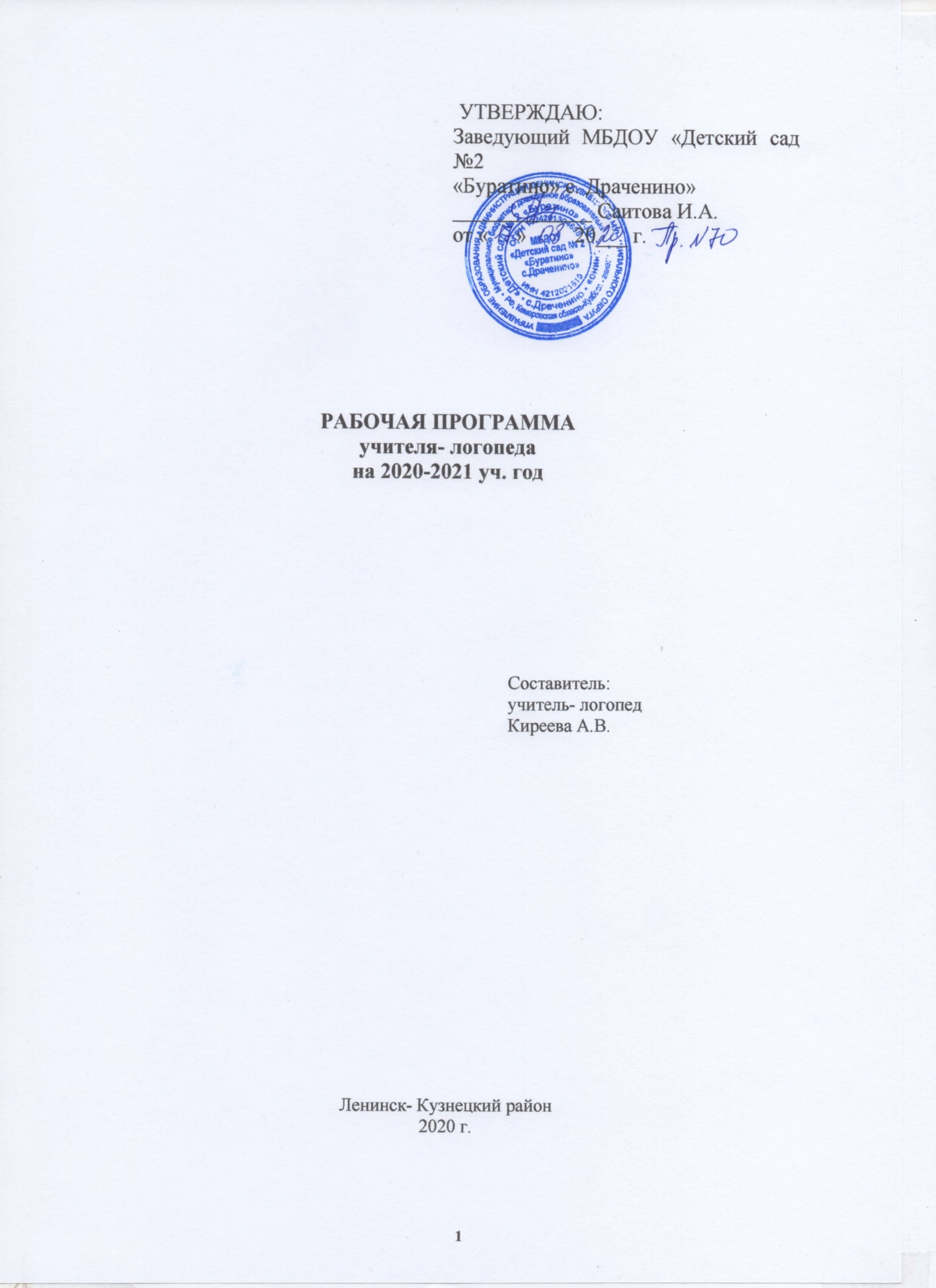 Содержание:Целевой разделПояснительная запискаЦели и задачи реализации рабочей программы учителя- логопедаПринпипы и подходы к формированию рабочей программы учителя-логопедаЗначимые для разработки и реализации рабочей программы учителя-логопеда характеристики Планируемые результатыСодержательный разделКоррекционно - образовательная деятельность в соответствии с направлениями развития ребенкаВариативные формы, способы, методы и средства реализации рабочей программы учителя-логопедаОсобенности коррекционно-образовательной деятельности разных видов культурных практикСпособы и направления поддержки детской инициативыОсобенности взаимодействия учителя-логопеда с семьями воспитанников (или лицами, их заменяющими)Организационный разделМатериально-техническое обеспечение рабочей программы учителя-логопедаОбеспеченность методическими материалами и средствами обучения коррекционного логопедического процессаРежим дня. Регламент логопедической коррекционно - образовательной деятельностиОсобенности традиционных событий, праздников, мероприятий в работе учителя-логопедаОрганизация развивающей предметно-пространственной среды логопедического пунктаI Целевой разделПояснительная запискаЦели и задачи реализации рабочей программыРабочая программа учителя-логопеда предназначена для детей с 6 до 7 лет с фонетико-фонематическим недоразвитием речи и с общим недоразвитием речи IV уровня с простой, сложной дислалией, со стёртой формой дизартрии, посещающих логопедический пункт МБДОУ «Детский сад № 2 «Буратино» с. Драченино».Цель программы:Построение системы коррекционно-развивающей работы в логопедическом пункте для детей с нарушениями речи в возрасте с 6 до 7 лет, предусматривающей полную интеграцию действий всех специалистов дошкольного образовательного учреждения и родителей дошкольников.Одной из основных задач рабочей программы является овладение детьми самостоятельной, связной, грамматически правильной речью и коммуникативными навыками, фонетической системой русского языка, элементами грамоты, что формирует психологическую готовность к обучению в школе и обеспечивает преемственность со следующей ступенью системы общего образования.Задачи программы:Обеспечение психолого-педагогической поддержки семьи и повышение компетентности родителей (законных представителей) в вопросах развития и образования, охраны и укрепления здоровья детей.Осуществление психолого-медико-педагогической помощи детям с нарушением речи, с учётом их индивидуальных потребностей. Овладение речью как средством общения и культуры; Обогащение активного словаря; Развитие связной, грамматически правильной монологической и диалогической речи;Развитие речевого творчества; Знакомство с книжной культурой, детской литературой, понимание на слух текстов различных жанров детской литературы;Формирование звуковой аналитико-синтетической активности как предпосылки обучения грамоте;Развитие звуковой и интонационной культуры речи, фонематического слуха.1.1.2 Принципы и подходы к формированию рабочей программы учителя- логопедаПрограмма построена на следующих принципах:Поэтапность логопедического воздействия  как целенаправленный организованный процесс, в котором выделяются различные этапы,  имеющий свои цели, задачи, методы и приемы коррекции. Принцип формирования речевых навыков в условиях естественного речевого общения.  Принцип природосообразности, т.е. синхронного выравнивания речевого и психического развития детей с нарушениями речи; Онтогенетический принцип, учитывающий закономерности развития детской речи в норме; Принцип индивидуализации, учета возможностей, особенностей развития и потребностей каждого ребенка; Принцип признания каждого ребенка полноправным участником образовательного процесса; Принцип поддержки детской инициативы и формирования познавательных интересов каждого ребенка; Принципы интеграции усилий специалистов; Принцип конкретности и доступности учебного материала, соответствия требований, методов, приемов и условия образования индивидуальным и возрастным особенностям детей; Принцип систематичности и взаимосвязи учебного материала; Принцип постепенности подачи учебного материала;Основной формой работы с детьми является игровая деятельность — основная форма деятельности дошкольников. Все коррекционно-развивающие индивидуальные, подгрупповые занятия в соответствии с рабочей программой носят игровой характер, насыщены разнообразными играми и развивающими игровыми упражнениями не дублируют школьных форм обучения.Реализация принципа интеграции способствует более высоким темпам общего и речевого развития детей, более полному раскрытию творческого потенциала каждого ребенка, возможностей и способностей, заложенных в детях природой, и предусматривает совместную работу учителя-логопеда, медицинского работника, музыкального руководителя,  воспитателей и родителей дошкольников.В соответствии с ФГОС ДОУ основной целью речевого развития детей- дошкольников является: формирование устной речи и навыков речевого общения с окружающими на основе овладения литературным языком своего народа.Подходы к формированию программы следующие:1.Системный подход. Относительно самостоятельные компоненты рассматриваются как совокупность взаимосвязанных компонентов: цели образования, субъекты педагогического процесса: воспитатель и воспитанник,	содержание образования, методы, формы, средства педагогического процесса.2. Личностно-ориентированный подход. Личность как цель, субъект, результат и главный критерий эффективности педагогического процесса. Для развития личности создаются условия для саморазвития задатков и творческого потенциала.3. Деятельностный подход. Деятельность - основа, средство и условие развития личности, это целесообразное преобразование модели окружающей действительности, заключающееся в выборе и организации деятельности ребенка с позиции субъекта познания труда и общения (активность самого).4. Индивидуальный подход заключается в поддержке индивидуальных особенностей каждого ребенка.5. Аксиологический (ценностный) подход предусматривает организацию воспитания на основе определенных ценностей, которые, с одной стороны, становятся целью и результатом воспитания, а с другой - его средством.6. Компетентностный подход. Основным результатом образовательной деятельности становится формирование основ компетентностей как постоянно развивающейся способности воспитанников самостоятельно действовать при решении актуальных проблем, т.е. быть готовым: решать проблемы в сфере учебной деятельности; объяснять явления действительности, их сущность, причины, ориентироваться в проблемах современной жизни; решать проблемы, связанные с реализацией определённых социальных ролей.7. Культурологический подход - методологическое основание процесса воспитания, предусматривающее опору в обучении и воспитании на национальные традиции народа, его культуру и этнические особенности.Значимые для разработки и реализации рабочей программы учителя- логопеда характеристикиЭто период наиболее интенсивного освоения смыслов и целей человеческой деятельности, период интенсивной ориентации в них. Главным новообразованием становится новая внутренняя позиция, новый уровень осознания своего места в системе общественных отношений. Если в конце раннего детства ребенок говорит: «Я большой», то к 7 годам он начинает считать себя маленьким. Такое понимание основано на осознании своих возможностей и способностей. Ребенок понимает, что для того, чтобы включиться в мир взрослых, необходимо долго учиться. Конец дошкольного детства знаменует собой стремление занять более взрослую позицию, то есть пойти в школу, выполнять более высоко оцениваемую обществом и более значимую для него деятельность - учебную. В дошкольном детстве значительные изменения происходят во всех сферах психического развития ребенка. Как ни в каком другом возрасте, ребенок осваивает широкий круг деятельности: игровую, трудовую, продуктивную, бытовую, общение; формируется как техническая, так и мотивационно-целевая сторона разных видов деятельности. Главным итогом развития всех видов деятельности являются, с одной стороны, овладение моделированием как центральной умственной способностью, с другой стороны, формирование произвольного поведения. Дошкольник учится ставить более отдаленные цели, опосредованные представлением, и стремиться к их достижению. В познавательной сфере главным достижением является освоение средств и способов познавательной деятельности. Между познавательными процессами устанавливаются тесные взаимосвязи, они всё более и более интеллектуализируются, осознаются, приобретают произвольный, характер.В сюжетно-ролевых играх дети этого возраста начинают осваивать сложные взаимодействия людей, отражающие характерные значимые жизненные ситуации. Игровые действия детей становятся более сложными, обретают особый смысл, который не всегда открывается взрослому. Продолжает развиваться восприятие, образное мышление. Продолжают развиваться навыки обобщения и рассуждения, но они в значительной степени ещё ограничиваются наглядными признаками ситуации. Развивается воображение. Внимание дошкольников становится произвольным, время произвольного сосредоточения достигает 30 минут. Продолжают развиваться все компоненты речи, диалогическая и некоторые виды монологической речи. Расширяется словарь. Дети начинают активно употреблять обобщающие существительные, синонимы, антонимы, прилагательные. В подготовительной к школе группе завершается дошкольный возраст: ребёнок обладает высоким уровнем познавательного и личностного развития, что позволяет ему в дальнейшем успешно учиться в школе.Характеристика речи детей с фонетико-фонематическим недоразвитием (ФФНР)и ОНР IV уровняФонетико-фонематическое недоразвитие речи (ФФНР) - это нарушение процесса формирования произносительной системы родного языка у детей с различными речевыми расстройствами вследствие дефектов восприятия и произношения фонем.В речи ребёнка с ФФНР отмечаются трудности процесса формирования звуков, отличающихся тонкими артикуляционными или акустическими признаками. Определяющим признаком является пониженная способность к анализу и синтезу.Ведущим дефектом при ФФНР является несформированность процессов восприятия звуков речи.Проявления речевого недоразвития у данной категории детей выражены в большинстве случаев нерезко. Отмечается бедность словаря и незначительная задержка в формировании грамматического строя речи. При углубленном обследовании речи детей могут быть отмечены отдельные ошибки в падежных окончаниях, в употреблении сложных предлогов, в согласовании прилагательных и порядковых числительных с существительными и т. п.К ОНР IV уровня отнесены дети с остаточными явлениями недоразвития лексикограмматических и фонетико-фонематических компонентов языковой системы.Для детей данного уровня типичным является несколько вялая артикуляция звуков, недостаточная выразительность речи и нечёткая дикция. Незавершённость формирования звуко-слоговой структуры, смешение звуков, низкий уровень дифференцированного восприятия фонем являются важным показателем того, что процесс фонемообразования у детей не завершен.Планируемые результаты как ориентиры освоения воспитанниками рабочей программы учителя- логопедаРебенок хорошо владеет устной речью, может выражать свои мысли и желания, проявляет инициативу в общении, умеет задавать вопросы, делать умозаключения, знает и умеет пересказывать сказки, рассказывать стихи, составлять рассказы по серии сюжетных картинок или по сюжетной картинке; у него сформированы элементарные навыки звуко-слогового анализа, что обеспечивает формирование предпосылок грамотности. Ребенок любознателен, склонен наблюдать, экспериментировать; он обладает начальными знаниями о себе, о природном и социальном мире. Ребенок способен к принятию собственных решений с опорой на знания и умения в различных видах деятельности. Ребенок инициативен, самостоятелен в различных видах деятельности, способен выбрать себе занятия и партнеров по совместной деятельности. Ребенок активен, успешно взаимодействует со сверстниками и взрослыми; у ребенка сформировалось положительное отношение к самому себе, окружающим, к различным видам деятельности. Ребенок способен адекватно проявлять свои чувства, умеет радоваться успехам и сопереживать неудачам других, способен договариваться, старается разрешать конфликты. Ребенок обладает чувством собственного достоинства, верой в себя. Ребенок обладает развитым воображением, которое реализует в разных видах деятельности. Ребенок умеет подчиняться правилам и социальным нормам, способен к волевым усилиям. У ребенка развиты крупная и мелкая моторика, он подвижен и вынослив, владеет основными движениями, может контролировать свои движения, умеет управлять ими.Целевые ориентиры выступают основаниями преемственности дошкольного и начального общего образования.Согласно целям и задачам образовательной области «Речевое развитие» основным планируемым результатом работы в этой области является достижение каждым ребенком уровня речевого развития, соответствующего возрастным нормам, предупреждение возможных трудностей в усвоении школьных знаний, обусловленных нарушениями речи, и обеспечивающим его социальную адаптацию и интеграцию в обществе.В конце обучения в подготовительной к школе группе в логопедическом пункте ребенок должен приобрести следующие умения: правильно артикулировать все звуки речи в различных позициях; чётко дифференцировать все изученные звуки; называть последовательность слов в предложении, слогов и звуков в словах; находить в предложении слова с заданным звуком, определять место звука в слове; различать понятия «звук», «твёрдый звук», «мягкий звук», «глухой звук», «звонкий звук», «слог», «предложение» на практическом уровне; называть последовательность слов в предложении, слогов и звуков в словах; производить элементарный звуковой анализ и синтез; овладеть интонационными средствами выразительности речи в пересказе, чтении стихов.Содержательный раздел2.1  Коррекционно- образовательная  деятельность в соответствии  с направлениями речевого развития ребенкаВ соответствии со спецификой логопедического пункта образовательная область «Речевое развитие» выдвинута в рабочей программе на первый план, так как овладение родным языком является одним из основных элементов формирования личности.Основными направлениями работы учителя-логопеда ДОУ по коррекции и развитию речи детей с нарушениями речи в подготовительной группе в логопедическом пункте в соответствии с образовательной областью «Речевое развитие» ФГОС ДО являются: Воспитание звуковой культуры речи (нормализация звукопроизношения)- развитие восприятия звуков родной речи и произношения; Формирование элементарного осознания явлений языка и речи (развитие фонематического восприятия и слуха) - различение звука и слова, нахождение места звука в слове; Развитие активного словаря - освоение значений слов и их уместное употребление в соответствии с контекстом высказывания, ситуацией, в которой происходит общение; Формирование грамматического строя речи:а) морфология (изменение слов по родам, числам, падежам),б) синтаксис (освоение различных типов словосочетаний и предложений),в) словообразование; Развитие связной речи - монологической (рассказывание) и диалогической (разговорной); Воспитание любви и интереса к художественному слову.Содержание и организация логопедической коррекционно-образовательнойдеятельностиСодержание коррекционной логопедической работы по преодолению фонетикофонематического недоразвития речи (ФФНР) и общего недоразвития речи IV уровня (ОНР - IV уровня) у детей обеспечивает вариативность и личностную ориентацию образовательного процесса с учетом индивидуальных возможностей и потребностей детей.Учебный год в подготовительной к школе группе на логопедическом пункте начинается первого сентября, длится девять месяцев (до первого июня) и условно делится на три периода: период — сентябрь, октябрь, ноябрь; период — декабрь, январь, февраль;период — март, апрель, майПериод с 1 по 15 сентября (2 недели) отводится для углубленной диагностики речевого развития детей, сбора анамнеза, составления планов коррекционной работы на год.С 15 сентября начинается организованная образовательная коррекционнологопедическая деятельность с детьми.Основную  нагрузку несёт  индивидуальная (и подгрупповая) логопедическая работа.Частота проведения индивидуальных занятий определяется характером и степенью выраженности речевого нарушения. Индивидуальные занятия составляют существенную часть работы учителя – логопеда. Для подгрупповых занятий объединяются дети одной возрастной группы, по принципу сходности структуры речевого нарушения и особенностей развития детей. В течение года состав подгрупп меняется в зависимости от динамики преодоления речевого дефекта и по результатам коррекционно-развивающей работы. Все остальное время в циклограмме работы учителя-логопеда занимает индивидуальная работа с детьми.Учитель- логопед ведет план индивидуальных занятий,  фиксирует  посещаемость занятий детьми. При планировании индивидуальных занятий учитываются возраст ребёнка, структура речевого дефекта, его индивидуально-личностные особенности. В пятницу учитель-логопед проводит индивидуальные и индивидуально- подгрупповые занятия с детьми в присутствии родителей или консультирование педагогов ДОУ и родителей.Индивидуальная работа с детьми направлена на формирование артикуляционных укладов нарушенных звуков, их постановку, автоматизацию и развитие фонематического слуха и восприятия, уточнение и расширение словарного запаса, отработку лексико-грамматических категорий. Последовательность устранения выявленных дефектов звукопроизношения определяется индивидуально, в соответствии с речевыми особенностями каждого ребенка и индивидуальным перспективным планом. Постановка звуков осуществляется при максимальном использовании всех анализаторов.Внимание детей обращается на основные элементы артикуляции звуков в период первоначальной постановки, которая является лишь одним из этапов изучения нового звука. Частные приемы коррекции определяются и детализируются в зависимости от состояния строения и функции артикуляционного аппарата. При закреплении артикуляции последовательность позиции звука от наиболее благоприятной для произнесения к наименее благоприятной, от легкой к трудной устанавливается логопедом с учетом особенностей артикуляционной базы родного языка.Коррекционно-логопедическая работа осуществляется систематически и регулярно. Знания, умения и навыки, полученные ребёнком на индивидуальных логопедических занятиях, закрепляются воспитателями, специалистами и родителями. На каждого ребёнка оформляется индивидуальная тетрадь, в неё записываются задания по коррекции звукопроизношения для отработки с  родителями дома.Выпуск детей проводится в течение всего учебного года по мере устранения у них дефектов речи, возрастом и индивидуальными психофизическими особенностями детей.Учитывается следующее: для первоначальной постановки отбираются звуки, принадлежащие к различным фонетическим группам; звуки, смешиваемые в речи детей, поэтапно отрабатываются отсроченно во времени; окончательное закрепление изученных звуков достигается в процессе дифференциации всех близких звуков.Материал для закрепления правильного произношения звуков подбирается таким образом, чтобы он одновременно способствовал расширению и уточнению словаря, грамматически правильной речи, умению правильно строить предложения и способствовал развитию связной речи.Направление коррекционно-развивающей работы в подгруппах: дыхательная гимнастика (формирование длительной, сильной, плавной: воздушной; струи для правильного произношения звуков); артикуляционная гимнастика (различные упражнения на развитие мышц артикуляционного аппарата); пальчиковая гимнастика (упражнения и игры на развитие моторики пальцев рук). автоматизация звуков в речи; дифференциация звуков в речи; развитие словаря; формирование и совершенствование грамматического строя речи; развитие фонетико-фонематической системы языка и навыков языкового анализа: развитие просодической стороны речи; коррекция произносительной стороны речи; работа над слоговой структурой слова; совершенствование фонематических представлений, развитие навыков звукового анализа и синтеза; обучение элементам грамоты; развитие связной речи и речевого общения; сенсорное развитие; развитие психических функций; ознакомление с окружающей действительностью; совершенствование общей координации речи с движениями и мелкой моторикой пальцев рук.На всех коррекционных занятиях проводится совершенствование моторных навыков, координации, ориентировки в пространстве и конструктивного праксиса. Эта работа увязывается с развитием речевых навыков и формированием соответствующих понятий.На подгрупповых занятиях изучаются те звуки, которые правильно произносятся всеми детьми или уже скоррегированы на индивидуальных занятиях и выносятся только легко и правильно произносимые звуки. В качестве таковых используются звуки раннего онтогенеза, восприятие которых опирается на чёткие слуховые и кинестетические ощущения. Определилась следующая последовательность в изучении звуков: А, У,О, И, Т, Т',  П, П', Н, Н', М, М', И', К, К', Б, Б’, Д, Д', Г, Г', Ф, Ф', В, В', X, X',Ы, С, С', 3, 3', Ш, Ж, Э, j, Ё, Ю, Я,  Ц, Ч, Щ, Л Л', Р, Р', Ь,Ъ.Работа над формированием фонематического восприятия включает в себя: узнавание неречевых звуков, различение одинаковых звукокомплексов по высоте, силе и тембру; различение слов, близких по своему составу; дифференциацию слогов и фонем.На основании уточненных произносительных навыков осуществляются наиболее простые формы фонематического восприятия, т. е. умение услышать заданный звук (в ряду других звуков); определить наличие данного звука в слове.Дифференциации звуков на всех этапах обучения уделяется большое внимание. Каждый звук, после того как достигнуто его правильное произношение, сравнивается па слух со всеми артикуляционно или акустически близкими звуками (1-й этап дифференциации). Позднее, после усвоения артикуляции второго из пары взаимозаменяющихся в речи звуков, дифференциация производится не только на слух, но и в произношении (2-й этап дифференциации).В системе обучения предусмотрено определенное соответствие между изучаемыми звуками и теми или иными формами анализа. В определенной последовательности проводятся упражнения, подготавливающие детей к обучению грамоте — вначале это выделение из слов отдельных звуков, затем анализ и синтез простейших односложных слов.Развитие фонематического слуха проводится по следующему плану:Формирование действия выделения звука на фоне слова (есть данный звук в слове или отсутствует). Формирование действия вычленения звука из начала и конца слова (по вопросам: Назови первый звук в слове? Назови последний в слове?) Выделение ударного гласного из слова. Определение места звука в слове (после какого звука слышится звук в слове? Перед каким?).На индивидуальных и  подгрупповых занятиях по формированию фонетической стороны речи используются зрительные символы гласных и согласных звуков, поскольку дети с фонетико-фонематическим недоразвитием речи при обучении навыкам звукового анализа нуждаются дополнительно в слуховой и зрительной опоре.Упражнения в звуковом анализе и синтезе, опирающиеся на четкие кинестетические ощущения, способствуют осознанному звучанию речи, что является базой для подготовки к обучению грамоте. С другой стороны, навыки звукобуквенного анализа, сравнение, сопоставление сходных и различных признаков звуков и букв, упражнения по анализу, синтезу способствуют закреплению навыков произношения и усвоению сознательного чтения и письма.За это же время практически усваиваются термины: слог, слово, предложение, гласные, согласные звуки, звонкие, глухие, твердые, мягкие звуки.Формирование функций звукового анализа проводится по следующему плану: Определение последовательности и количества звуков в слове. (Сколько звуков в слове? Назови первый, второй, третий?); Фонематический анализ звукового ряда, состоящего из гласных; Фонематический анализ звукового ряда, состоящего из согласного и гласного; Фонематический анализ слова.В работе по формированию фонематического анализа осуществляется принцип системности и постепенного усложнения:Сначала анализируются слова, состоящие из закрытого слога, прямого открытого слога, обратного слога, (ум, ус, му, на, мак, дом, сын, кот, сук). Слова, состоящие из одного слога (мак, бак, сук и т.д.). Слова, состоящие из двух прямых открытых слогов (рама, лапа, луна, козы). Слова, состоящие из прямого открытого и закрытого слогов (диван, сахар, пупок, топор, повар и т.д.). Слова, состоящие из двух слогов со стечением согласных, на стыке слогов (кошка, лампа, парка, санки, ведро, утка, арбуз, ослик, карман). Односложные слова со стечением согласных в начале слова (стол, грач, шкаф, врач, крот и т.д.). Односложные слова со стечением согласных в конце слова (волк, тигр). Двусложные слова со стечением согласных в начале слова (трава, слива). Двусложные слова со стечением согласных в начале и середине слова (клумба, крынка, плотник и т.д.). Трехсложные слова (ромашка, кастрюля, мандарин).Работа по развитию слогового анализа и синтеза проводится в начале:С использованием вспомогательных приемов: хлопки, отстукивание; На основе собственного произношенияНа основе слухопроизносительных представлений.Обучение связному высказыванию проходит последовательно, в порядке постепенного убывания наглядности и «свертывания» смоделированного плана:Ответы на вопросы (построение ответа в полном соответствии с порядком слов в вопросе);Составление рассказа по демонстрируемому действию и образцу логопеда;Составление рассказа по выполненному действию и плану логопеда;Пересказ рассказа, составленного по демонстрируемому действию;Составление описательного рассказа по демонстрируемому объекту и плану из вопросов логопеда;Составление рассказа по сюжетной картине и плану из вопросов логопеда;Составление рассказа по сюжетной картине;Составление рассказа по серии сюжетных картин;Пересказ рассказа с помощью опорных картинок (картинный план), по плану из вопросов логопеда, по нарисованному ребенком плану, по плану-схеме;Пересказ рассказа по серии сюжетных картин;Самостоятельное составление рассказа на заданную тему;Самостоятельный пересказ рассказа.Дети с ФФНР, ОНР-IV уровня данной возрастной категории при формировании связной речи нуждаются во вспомогательных средствах. Факторами, облегчающими и направляющими процесс становления речи, являются наглядность и моделирование плана высказывания.Формирование произношения и фонематических процессов(На каждом занятии в течение всего периода обучения)I. Подготовительный этап.Цель: подготовка слухового и речедвигательного анализаторов к постановке звуков. Направления работы:Развитие ручной моторикиЦель: активизация моторных речевых зон головного мозга.Развитие дыхания.Цель: развитие длительного выдоха без участия речи; развитие речевого дыхания на длительном плавном выдохе; развитие высоты, силы, тембра голоса.Развитие артикуляторной моторики.Цель: выработка точных, полноценных движений артикуляционных органов, необходимых для правильного произношения звуков.Развитие слухового восприятия и внимания.Цель: подготовка к различению на слух речевых единиц.Развитие фонематического восприятия и элементарных форм фонематического анализа. Цель: развитие умения выделять звук па фоне слога и слова.Постановка, звука Цель: формирование правильного артикуляционного уклада изолированного звука. Направления работы:Развитие слухового восприятия.Цель: уточнение слухового образа звука.Развитие фонематического анализа.Цель: выделение звука на фоне слова, уточнение слухопроизносительного образазвука.Развитие речевой артикуляторной моторики.Цель: уточнение артикуляции конкретного звука с опорой на зрительное, тактильное восприятие, кинестетические ощущения; отработка каждого элемента артикуляторного уклада.Работа по непосредственной постановке звука.Цель:	объединение изолированных артикуляционных элементов в единыйартикуляционный уклад.Автоматизация звукаЦель: закрепление условно-рефлекторных речедвигательных связей на различном речевом материале, введение звука в слоги, слова, предложения, связную речь. Направления работы:Введение звука в слоги, слова, словосочетания, предложения, связную речь.Развитие фонематических процессов (фонематического восприятия, элементарного фонематического анализа и синтеза).Работа над просодической стороной (над ударением при автоматизации звука в словах и слогах, над логическим ударением в процессе автоматизации звуков в предложениях, над интонацией при закреплении произношения звука в предложении и связной речи). Дифференциация звуков речи(проводится, если ребёнок заменяет или смешивает звуки в речи)Цель:	развитие слуховой дифференциации, закрепление произносительнойдифференциации, формирование элементарного фонематического анализа и синтеза. Подэтапы работы:1.Предварительный этап работы над каждым из смешиваемых звуков (автоматизация в слогах, словах, фразах).Цель: уточнить произносительный и слуховой образ каждого из смешиваемых звуков.2.Этап слуховой и произносительной дифференциации смешиваемых звуков.Цель: сравнение конкретных смешиваемых звуков в произносительном и слуховом плане. Этап формирования коммуникативных умений и навыков(работа осуществляется воспитателем)Цель: сформировать у ребёнка умения и навыки безошибочного употребления звуков речи во всех ситуациях общенияРазвитие умения использовать автоматизированные и отдифференцированные на специально подобранном материале звуки в естественных речевых условиях.Формирование способности контролировать своё умение правильно произносить звуки в спонтанной речи.Содержание образовательного процесса определяется индивидуальными планами работы на каждого ребенка.Вся коррекционная работа с детьми, имеющими нарушения речи, строится в тесной взаимосвязи с другими специалистами, работающими в детском саду.Развитие речи (воспитатели)Развитие фонематического слуха и формирование фонематического восприятия на занятиях по развитию речи, а также в свободной деятельности (различные дидактические, подвижные игры для развития речи).Расширение и активизация словарного запаса детей. Рассказывание и чтение воспитателем художественной литературы, рассматривание детьми картин и беседы по вопросам. Заучивание программных стихотворений. Развитие монологической речи осуществляется при составлении рассказов - описаний, рассказов по картине и серии картин, пересказов знакомых сказок.Проведение повседневного наблюдения за состоянием речевой деятельности детей, осуществление контроля за правильным использованием поставленных или исправленных звуков, отработанных на занятиях грамматических форм по рекомендациям логопеда.Развитие познавательных интересов детей в ходе непосредственной образовательной деятельности, экскурсий, игр, а также в самостоятельной деятельности.Использование упражнений для развития общей и мелкой моторики, координации движений, подвижных игр, игр - инсценировок с речевым сопровождением (рифмованные тексты). Упражнения на формирование правильного физиологического дыхания и фонационного выдоха.Укрепляет у детей веру в собственные возможности, способствует активному взаимодействию детей, снимает отрицательные переживания, связанные с недостатками в развитии; взаимодействует со специалистами МБДОУ в рамках индивидуального плана развития.Музыкальное развитие  (музыкальный руководитель)Выполнение следующих упражнений: для развития основных движений, мелких мышц руки, активизации внимания, воспитания чувства музыкального ритма, ориентировки в пространстве, развития «мышечного чувства», развитие слухового восприятия, двигательной памяти;Пляски под музыку, хороводы, игры с пением, шумовые оркестры. Музыкально - дидактические игры, способствующие развитию фонематического слуха и внимания, ритмические игры с заданиями на ориентировку в пространстве, упражнения на различение музыкальных звуков по высоте, распевки, вокализы на автоматизацию тех звуков, которые дети изучают на логопедических занятиях, этюды на развитие выразительности мимики, жестов, игры-драматизации.2.2 Вариативные формы, способы, методы и средства реализации рабочей программы учителя-логопеда2.3 Особенности коррекционно- образовательной деятельности разных видов культурных практикОсобенностью организации образовательной деятельности является ситуационный подход.  Основной единицей образовательного процесса выступает образовательная ситуация, т. е. такая форма совместной деятельности учителя- логопеда и детей, которая планируется и целенаправленно организуется логопедом  с целью решения определенных коррекционных задач развития,  задач воспитания и обучения. Образовательная ситуация протекает в конкретный временной период образовательной деятельности. Особенностью образовательной ситуации является появление образовательного результата (продукта) в ходе специально организованного взаимодействия учителя- логопеда  и ребенка. Также под культурными практиками мы понимаем разнообразные, основанные на текущих и перспективных интересах ребенка виды самостоятельной деятельности, поведения, опыта, складывающиеся с первых дней его жизни. Среди культурных практик можно выделить следующие: манипуляция с предметами, фантазирование, творческая деятельность, продуктивные виды деятельности, коллекционирование, экспериментирование, игра, поисково-исследовательская деятельность. Культурные практики формируют общую культуру личности дошкольника, развивают их социальные, нравственные, эстетические, интеллектуальные, физические качества. Также культурные практики детства являются мощным инструментом для развития инициативности, самостоятельности и ответственности ребенка, а также формирования предпосылок к учебной деятельности. Самостоятельность ребенка дошкольного возраста неразрывно связана с проявлением его инициативы. Важность такого подхода подчеркивают следующие целевые ориентиры согласно Федеральному государственному образовательному стандарту дошкольного образования на этапе завершения дошкольного образования: ребенок овладевает основными культурными способами деятельности; проявляет инициативу и самостоятельность в разных видах деятельности - игре, общении, познавательно-исследовательской деятельности, конструировании и других; способен выбирать себе род занятий, участников по совместной деятельности. Современный учитель-логопед осознает, что развитие детской самостоятельности и инициативы во многом зависят от него, особенно от признания, что ребенок - это свободная личность. Он имеет право выражать себя соответственно только его пониманию и теми способами, которые он считает подходящими. Авторитарный стиль педагогики не позволял развивать инициативу и самостоятельность ребенка дошкольного возраста.Под «инициативой» мы понимаем внутреннее побуждение к новым формам деятельности, руководящую роль в каком-либо действии. Инициативность характеризует себя как черту детской личности, которая включает в себя способность и склонность к активным и самостоятельным действиям.Использование культурных практик  в работе учителя логопеда:-Досуговые мероприятия;- разнообразные ситуации общения, в которых ребенок может свободно высказываться, выражать свое мнение, придумывать сказки, истории, стихи;- коллективная и индивидуальная трудовая деятельность. Помощь в уборке материалов для занятий, собирании листьев на участке для дыхательной гимнастики, посадка деревьев;- музыкальная и театральная деятельность. Выражение ребенком собственных эмоций, желание сыграть роль по желанию, по определенной сказке или рассказу, создание костюмов, придумывание эскизов по индивидуальному видению - все это способствует не только обогащению эмоционального фона ребенка, но и самовыражению;- режимные моменты. Дети могут самостоятельно готовить материалы к занятиям, выбирать книги для совместного с учителем-логопедом чтения, рассматривания иллюстраций, изготовления поделок;- проведение занятий. Учитель-логопед предлагает детям отправиться в путешествие. Дети решают, на каком виде транспорта им поехать. Учитель-логопед на занятии создает атмосферу свободы выбора, творческого обмена и сотрудничества. Для этого можно использовать следующие фразы и предложения: «Ребята, приглашаю вас в космическое путешествие. Кто хочет полететь на другую планету?»«Посмотрите, какая у меня секретная коробочка. Отгадайте, что в ней находится? А поможет вам загадка»;-«Ребята, Винни Пух пригласил нас в гости. Что мы можем ему подарить?»«Ребята, поднимите руку, кто хочет стать ученым-исследователем?»«Здравствуйте, ребята. Я рада вас видеть. Давайте поприветствуем друг друга необычным способом!»«Ребята, я сейчас раздам вам веселые сапожки, давайте их оденем и поприветствуем друг друга вот так...»Такие приемы помогают стабилизировать эмоциональное состояние детей, дают выбор и организуют на занятия.2.5. Способы и направления поддержки детской инициативыВ образовательном процессе ребёнок и взрослые выступают как субъекты педагогической деятельности, в которой взрослые определяют содержание, задачи, способы их реализации, а ребёнок творит себя и свою природу, свой мир. Детям предоставляется широкий спектр специфических для дошкольников видов деятельности, выбор которых осуществляется при участии взрослых с ориентацией на интересы, способности ребёнка. Ситуация выбора важна для дальнейшей социализации ребёнка, которому предстоит во взрослой жизни часто сталкиваться с необходимостью выбора. Задача педагога в этом случае — помочь ребёнку определиться с выбором, направить и увлечь его той деятельностью, в которой, с одной стороны, ребёнок в большей степени может удовлетворить свои образовательные интересы и овладеть определёнными способами деятельности, с другой — педагог может решить собственно педагогические задачи.Уникальная природа ребёнка дошкольного возраста может быть охарактеризована как деятельностная. Включаясь в разные виды деятельности, ребёнок стремится познать, преобразовать мир самостоятельно за счёт возникающих инициатив. Все виды деятельности, предусмотренные Программой, используются в равной степени и моделируются в соответствии с теми задачами, которые реализует педагог в совместной деятельности, в режимных моментах и др. Учителю- логопеду  важно владеть способами поддержки детской инициативы.Обязательным условием взаимодействия педагога с ребёнком является создание развивающей предметно-пространственной среды, насыщенной социально значимыми образцами деятельности и общения, способствующей формированию таких качеств личности, как: активность, инициативность, доброжелательность и др. Важную роль здесь играет сезонность и событийность образования дошкольников. Чем ярче будут события, происходящие в детской жизни, тем больше вероятность того, что они найдут отражение в деятельности ребёнка, в его эмоциональном развитии.Приоритетной сферой проявления детской инициативы в данном возрасте (6-7 лет) является научение, расширение сфер собственной компетентности в различных областях практической предметности, в том числе орудийной деятельности, а также информационная познавательная деятельность.  Для поддержки детской инициативы взрослым необходимо: вводить адекватную оценку результата деятельности ребенка с одновременным признанием его усилий и указанием возможных путей и способов совершенствования продукта деятельности;спокойно реагировать на неуспех ребенка и предлагать несколько вариантов исправления работы: повторное исполнение спустя некоторое время, доделывание, совершенствование деталей. Рассказывать детям о своих трудностях, которые испытывали при обучении новым видам деятельности; создавать ситуации, позволяющие ребенку реализовать свою компетентность, обретая уважение и признание взрослых и сверстников; обращаться к детям, с просьбой продемонстрировать свои достижения и научить его добиваться таких же результатов сверстников;  поддерживать чувство гордости за свой труд и удовлетворение его результатами; создавать условия для различной самостоятельной творческой деятельности детей по их интересам и запросам, предоставлять детям на данный вид деятельности определенное время;  при необходимости помогать детям решать проблемы при организации игры;  проводить планирование жизни группы на день, неделю, месяц с учетом интересов детей, стараться реализовывать их пожелания и предложения;  презентовать продукты детского творчества другим детям, родителям, педагогам (концерты, выставки и др.).2.5 Особенности взаимодействия учителя- логопеда с семьями воспитанников (или лицами их заменяющими)Правовой основой взаимодействия дошкольного образовательного учреждения с родителями являются документы международного права (Декларация прав и Конвенция о правах ребенка), а также законы РФ (Конституция РФ, Семейный кодекс РФ, Законы «Об образовании», «Об основных гарантиях прав ребенка в Российской Федерации»). Наиболее важные положения этих документов нашли отражение в данной программе: Право ребенка на образование, гуманистическое по своему характеру, охрану здоровья и отдых, свободное участие в культурной и творческой жизни; Бережное отношение к индивидуальности каждого ребенка, особенностям его развития; Право ребенка на защиту от всех форм физического и психического насилия, оскорбления, отсутствия заботы или небрежного обращения; Взаимодействия ДОУ с семьей с целью формирования здоровья, воспитания и полноценного развития ребенка.После проведения логопедического обследования учитель-логопед предоставляет родителям (или лицам, их заменяющим) полную и подробную информацию о речевых и неречевых нарушениях, выявленных у ребёнка. Далее учитель-логопед подробно разъясняет индивидуальный коррекционно-развивающий план, предназначенный для занятий с ребёнком и делает акцент на необходимости совместной, согласованной работы педагогов детского сада и родителей.Программа предусматривает: Активное участие во всех мероприятиях, проводимых для родителей в детском саду (открытые занятия, обучающие занятия-практикумы, подгрупповые и индивидуальные консультации, праздники, в том числе родительские собрания, мастер-классы, дискуссии, совместные проекты и т.д.); Помощь ребёнку в выполнении заданий, в оформлении логопедической тетради, дидактического материала для занятий дома; Игры и упражнения на развитие артикуляционной моторики ребенка, систематические занятия с ребёнком дома по закреплению изученного на логопедических занятиях материала, по автоматизации поставленных звуков и введению их в речь; Создание положительного эмоционального настроя на логопедические занятия, формирование интереса ребёнка к собственной речи и желания научиться говорить правильно.Без постоянного и тесного взаимодействия с семьями воспитанников коррекционная логопедическая работа будет не полной и не достаточно эффективной. Поэтому интеграция детского сада и семьи - одно из основных условий работы учителя- логопеда на логопедическом пункте.План работы учителя-логопеда по взаимодействию с родителями (или лицами, их заменяющими) (приложение 1).III Организационный раздел3.1 Материально- техническое обеспечение рабочей программы учителя- логопедаОснащение логопедического пунктаДокументация учителя логопеда3.2  Обеспеченность методическими материалами и средствами обучения коррекционно- логопедического процессаОснащение помещения логопедического пункта должно соответствовать требованиям Санитарно-эпидемиологическими правилами и нормативами СанПиН 2.4.1.3049-13 "Санитарно-эпидемиологические требования к устройству, содержанию и организации режима работы дошкольных образовательных организаций".Пособия логопедического пунктДля обследования и развития слуха- набор звучащих предметов (погремушка, бубен, дудочка, свисток и др.);Для обследования и развития интеллекта-  разрезные предметные картинки разной конфигурации и сложности;- игра «Четвертый лишний»: наборы карточек с изображением 4 предметов;- пирамидки из 4 — 8 колец; - набор матрешек и кубиков разной величины и цвета; - счетный материал в пределах 20 (наборы мелких предметов: елочек, грибочков, шишек, счетных палочек); - изображение контуров предметов и их частей; - наборы карточек, помогающих выработать обобщающие понятия; - игра «Сравни и отличи»: наборы картинок типа «девочка — кукла»; - игра «Бывает - не бывает»: сюжетные картинки разной сложности с нелепыми ситуациями.3. Для обследования и развития фонематических процессов:раздаточный материал по формированию навыков звукового и слогового анализа и синтеза, навыков анализа и синтеза предложений (разноцветные кружки, квадраты, прямоугольники разных цветов и т. п.) «Что услышал, что увидел»: картинки-слова, близкие по звуковому составу: рак — лак мак — бак; дом — ком — лом — сом;4.Для развития словаря-   Набор картинок, изображающих диких, домашних животных и их детенышей;-   Набор картинок, изображающих предметы и части предметов;- Набор мелких предметов, игрушек для закрепления лексики, собранных в яркий матерчатый мешочек (Чудесный мешочек);-  Набор картинок, к которым подбираются антонимы («Скажи наоборот»);- Набор картинок, изображающих различные фрукты, картинка с изображением стакана с соком; («Вкусный сок»)  -  Картинки с изображением транспорта;- Изображение членов семьи, выполняющих различные действия: бабушка вяжет, мама варит обед и т.п.; «Семья»- набор картинок с изображением людей разных профессий «Кто, что делает»5.  Для развития грамматического строя речи:Настольно-печатные игры для совершенствования грамматического строя речи.- «Как Катя одевалась» —соответствующие картинки с предметами одежды, обуви, головных уборов в соответствии с сезонами (употребление существительных в винительном падеже ед. и мн. числа);- «Что с чем?» — картинки, изображающие предметы (например, ключ, замок, молоток, тарелка), необходимые в быту (употребление существительных в творительном и родительном падежах);- картинки с изображением одного, двух, пяти различных предметов (согласование существительных с числительными 1, 2, 5);-   набор опорных слов-карточек, картинки — символы предлогов (составление грамматически правильного предложения);- картинки, изображающие животных, птиц и части тела (употребление существительных в творительном падеже);-  «Кто у кого?» — картинки с изображением животных, птиц и их детенышей (употребление существительных в родительном падеже, составление сложносочиненных предложений);- «Что из чего?» — набор картинок с изображением предметов без какой-либо детали (употребление существительных ед. и мн. числа в родительном падеже) и т д.6. Для развития связной речи: Папки по темам: «Хлеб- всему голова», «Осень», «Овощи», «Фрукты», «Сад- огород», «Человек», «Перелетные и зимующие птицы», «Мой дом, город, страна, планета», «Зима»,  «Новогоднее чудо», «Защитники Отечества», «Весна»,  «Одежда, обувь, головные уборы»,  «Космос», «Домашние животные», «Дикие животные», «Наша безопасность. Транспорт», «Профессии», «Школа- для чего учиться», «Посуда. Продукты питания», «Мебель».серии последовательных сюжетных картинок от простых по содержанию (2 — 3) до более сложных (3 — 5); - схемы для составления описательных рассказов; наборы игрушек «кукольный театр» для инсценирования сказок. лото, домино по изучаемым лексическим темам.Для формирования правильного произношения- серии предметных картинок для постановки звуков; профили артикуляции звуков; картотека материалов для автоматизации и дифференциации звуков всех групп (слоги, слова, словосочетания, предложения, потешки, чистоговорки, тексты); настольно-печатные дидактические игры для автоматизации и дифференциации звуков всех групп.Для развития дыхания и голоса- дыхательные тренажеры, игрушки и пособия для развития дыхания (свистки, дудочки, воздушные шары, вертушки, султанчики, пластмассовые стаканчики с теннисными шариками и другие надувные игрушки, «Мыльные пузыри», перышки, сухие листочки, лепестки цветов и т. д.).9. Для развития мелкой моторикимассажные мячики разных цветов и размеров;игрушки-шнуровки, игрушки-застежки;плоскостные изображения предметов и объектов для обводки по изучаемым лексическим темам, трафареты, печати;-пособие «Зашнуруй ботинок» — ботинок со шнуровкой; пособие «Собери бусы» — набор больших деревянных бус с отверстиями для шнура; набор шнурков разного цвета.Для обучения грамоте- игры и  пособия для  обучения грамоте и формирования готовности к школе;- слоговые таблицы;- магнитная азбука;- букварь.Перечень методической литературы в логопедическом пункте3.3. Режим дня. Регламент логопедической коррекционно- образовательной деятельности.Данная программа разработана для реализации в условиях логопедического пункта детского сада общеобразовательного вида, то есть в сетке занятий не предусмотрено специального времени для проведения фронтальной деятельности учителя-логопеда.Основную нагрузку несёт индивидуальная и подгрупповая логопедическая работа, которая проводится 2 – 3 раза в неделю с каждым ребёнком. Предельная наполняемость подгруппы детей устанавливается в зависимости от характера нарушения развития устной речи, возраста воспитанников и составляет от 2-х до 6-ти детей. Для подгрупповых занятий объединяются дети одной возрастной группы, имеющие сходные по характеру и степени выраженности речевые нарушения, продолжительностью 20 - 30 минут. Продолжительность индивидуальной работы зависит от возраста, речевого диагноза, индивидуальных особенностей, психофизического статуса (в соответствии с СанПиН 2.4.1.3049-13) - 15 - 20 минут. Периодичность проведения индивидуально-подгрупповых и подгрупповых занятий определяются тяжестью речевых нарушений у воспитанников. Частота проведения индивидуальных занятий определяется характером и степенью выраженности речевого нарушения, возрастом и индивидуальными психофизическими особенностями детей.Срок коррекционной работы на логопедическом пункте зависят от степени выраженности речевых нарушений, индивидуально - личностных особенностей детей, условий воспитания в детском саду и семье и составляет:ФФНР и ФНР (мономорфная дислалия) - от 3 до 6 месяцев;ФФНР и ФНР (полиморфная дислалия) - до 1 года;ОНР - IV уровня, ФФНР и ФНР, стёртая форма дизартрии - 1-2 года.Коррекционно-развивающая работа проводится в первую половину дня, согласно графика работы учителя-логопеда.Посещаемость регистрируется в журнале посещаемости.Ответственность за обязательное посещение детьми занятий в логопедическом пункте несут учитель-логопед, воспитатели и родители (законные представители) детей.Выпуск детей проводится в течение всего учебного года по мере устранения у них дефектов речи. Результаты логопедического обучения отмечаются в речевой карте ребёнка.Дети, получившие коррекционную помощь, выводятся с индивидуальных логопедических занятий по мере исправления речевого нарушения, в частности звукопроизношения на основании результатов логопедического обследования. Как только освобождается место в логопедическом пункте, сразу зачисляется другой ребенок, стоящий на очереди для занятий с учителем-логопедом.Правом внеочередного зачисления на логопедический пункт пользуются дети в возрасте 5-7 лет, имеющие речевые нарушения, препятствующие успешному усвоению образовательной программы ДОУ или вызывающие появление вторичных нарушений социального характера, а также в целях обеспечения равных стартовых возможностей получения общего образования.Показателем работы учителя-логопеда в детском саду в условиях логопедического пункта является состояние звукопроизношения детей, выпускаемых в школу. Режим работы МБДОУПри составлении циклограммы рабочей недели и расписания занятий учитель- логопед обязательно учитывает режим дня МБДОУ.МБДОУ «Детский сад № 2 «Буратино» с. Драченино» работает по графику пятидневной рабочей недели с двумя выходными днями (суббота, воскресенье) для всех возрастных групп.Режим работы: 08:00- 18:30 часов.Учебный год начинается 1 сентября и заканчивается 31 мая.Режим дня для воспитанников подготовительной к школе группыНедельная нагрузка учителя-логопеда на дошкольном логопедическом пункте на 0,75 ставки составляет 15 часов, из которых 13,5 часов отводится на непосредственную коррекционно-речевую работу с детьми, а 1,5 часа на организационно-методическую и консультативную работу с педагогическим персоналом МБДОУ и родителями (приложение 1). Коррекционно-развивающая работа с детьми на логопедическом пункте проводится по графику, утвержденному заведующим МБДОУ «Детский сад № 2 «Буратино» с. Драченино» (приложение 2). Учитель-логопед приглашает детей на занятия с любых воспитательских занятий и мероприятий.Исходя из целей и задач рабочей программы учителя-логопеда, были составлены следующие документы, регламентирующие работу в подготовительной к школе группе с ОНР - IV уровня и с фонетико-фонематическим недоразвитием речи на логопедическом пункте МБДОУ «Детский сад № 2 «Буратино» на 2018-2019 учебный год: Годовой план работы учителя-логопеда на 2018-2019 учебный год, в который входят планы работы с педагогами ДОУ, с родителями, с детьми, план по самообразованию (приложение 3).Перспективный план работы для детей с 6 до 7 лет с ОНР - IV уровня и с фонетико-фонематическим недоразвитием речи в подготовительной к школе группе на 2018-2019 учебный год (приложение 4).Календарно-тематическое планирование подгрупповых логопедических занятий с детьми подготовительной к школе группе с ФФНР и ОНР - IV уровня в логопункте (приложение 6).Коррекционно-развивающая работа с детьми на логопедическом пункте проводится по графику, утвержденному заведующим МБДОУ «Детский сад № 2 «Буратино» с. Драченино». Учитель-логопед приглашает детей на занятия с любых воспитательских занятий и мероприятий.3.4. Особенности традиционных событий, праздников, мероприятий в работе учителя- логопедаОрганизационной основой традиционных событий, праздников являются примерные темы, которые ориентированы на все направления развития ребенка дошкольного возраста и посвящены различным сторонам человеческого бытия, а также вызывают личностный интерес детей к:• явлениям нравственной жизни ребенка• окружающей природе• миру искусства и литературы• традиционным для семьи, общества и государства праздничным событиям• событиям, формирующим чувство гражданской принадлежности ребенка• сезонным явлениям• народной культуре и традициям.Тематический принцип построения образовательного процесса позволяет ввести региональные и культурные компоненты, учитывать приоритет дошкольного учреждения.Традиционными общими праздниками являются:«День знаний», «Осень», «День пожилого человека», «День народного единства», «День матери», «С днем рождения Ленинск- Кузнецкий район», «Новый год», «День защитника Отечества»,  «Масленица, «8 марта», «Спортивный праздник», «День Победы», «До свидания, детский сад». Логопед принимает непосредственное участие в подготовке детей к выступлениям на праздниках: помогает учить стихотворения, работает над интонационной выразительностью речи.3.5 Особенности развивающей предметно- пространственной среды логопедического пунктаДля детей старшего дошкольного возраста (с 6 до 7 лет) развивающая предметнопространственная среда логопедического кабинета должна быть полифункциональной, трансформируемой, насыщенной, доступной, вариативной, а также безопасной.Последний год пребывания дошкольника в детском саду — очень важный период в его развитии. Именно в этом возрасте формируется мотивация готовности к школьному обучению, появляется потребность в знаниях и стремление к их совершенствованию, развиваются познавательные интересы. Это необходимо учитывать при организации предметно-пространственного развивающего пространства в кабинете логопеда.6 лет — сензитивный период развития речи. Дошкольники этого возраста используют различные виды речи, у них появляется интерес к слову, они активно занимаются словотворчеством, самостоятельно придумывают сказки и рассказы. К моменту окончания подготовительной группы у дошкольников должно быть преодолено отставание в речевом развитии.В логопедическом кабинете развивающая среда организуется таким образом, чтобы способствовать совершенствованию всех сторон речи, обеспечить самостоятельность детей, стимулировать их активность и инициативность. В этой возрастной группе в кабинете логопеда представлено достаточное количество игр и пособий для подготовки детей к обучению грамоте и развитию интереса к учебной деятельности. Обязательными в оборудовании кабинета становятся настенный алфавит, магнитная азбука, картинки, карточки со словами, дидактические игры. Делая акцент на развитие связной речи, учитель-логопед оснащает кабинет более сложными схемами и алгоритмами для составления рассказов о предметах и объектах, большим количеством серий сюжетных картинок, сюжетных картин. Приложение 1План работы учителя- логопеда по взаимодействию с родителями (или лицами, их заменяющими)Приложение 2График работы учителя логопеда в логопедическом пункте МБДОУ «Детский сад№ 2 «Буратино» с. Драченино»Приложение 3Годовой план работы учителя логопеда на 2019- 2020 годПриложение 4	Перспективный план образовательной деятельности по коррекции речи в подготовительной к школе группе в логопедическом пунктеОбразовательная область по ФГОС ДО «Речевое развитие», на 2019-2020 учебный год(Составлено на основании «Программы логопедической работы по преодолению фонетико- фонематического недоразвития у детей», авторы Т.Б. Филичева, Г.В. Чиркина)Приложение 6Календарно-тематическое планирование подгрупповых логопедических занятий с детьми подготовительной к школе группе с ФФНР и ОНР - IV уровня в логопункте период обучения (сентябрь, октябрь, ноябрь) период обучения (декабрь, январь, февраль) период обучения (март, апрель, май)В неделю проводится 2 подгрупповых занятия по звукопроизношению и обучению грамоте, которые могут включать в себя лексико-грамматические игры и упражнения, а также задания на развитие связной речи (на усмотрение логопеда).Формы реализации программыМетоды реализации программыСредства реализации программыРазвитие словаряРазвитие словаряРазвитие словаряИндивидуальныеПодгрупповыеДидактические игры Игры упражнения Беседа Речевые логические задачи Заучивание текста Рассматривание картин, иллюстраций Составление описательных загадок, рассказов. Сравнение предметов Классификация предметов Сочинение сказок, загадок, стиховЛитературный материалДемонстрационные картины Предметные картинкиВоспитание звуковой культуры речиВоспитание звуковой культуры речиВоспитание звуковой культуры речиИндивидуальныеПодгрупповыеРебусы Кроссворды Речевые игрыЧтение сказок и разучивание стихотворений Скороговорок, чистоговорок. Закрепление хорошо поставленных звуков Артикуляционные упражненияИгра-драматизация Дидактические игрыДетская литератураПредметные картинкиИгрушкиРазвитие связной речиРазвитие связной речиРазвитие связной речиИндивидуальнаяПодгрупповаяПридумывание сказки Моделирование сказки Словесные игры  Спланировать игровую деятельностьДоговориться о распределении ролей Координация действий в игре Рассматривание картин Решение проблемных ситуаций Создание коллекций Ситуативный разговор с детьми Сочинение загадок Инсценирование беседы с элементами диалога  Обобщающие рассказы Составление описательного рассказа Составление рассказа по серии сюжетных картин Составление рассказа по мнемотаблице Пересказ сказки Интервью с микрофономДетская литература Портреты писателей Сюжетные картиныСерии сюжетных картинРепродукцииИллюстрации ИгрушкиРазнообразные театры Речевые игры Плакаты КартиныПрезентацииСхемы, модели, иллюстрацииДидактические игрыРазрезные картинкиФормирование грамматического строя речиФормирование грамматического строя речиФормирование грамматического строя речиИндивидуальные ПодгрупповыеГрамматические упражненияСловесные упражненияЗамечать ошибки в речиОбразовывать слова Придумывать предложенияс заданным количеством слов Дидактические игрыРассматривание картинЧтение художественной литературыПредметные картинки Игрушки Дидактические игры Художественная литератураВоспитание любви и интереса к художественному словуВоспитание любви и интереса к художественному словуВоспитание любви и интереса к художественному словуИндивидуальнаяСамостоятельная речевая деятельность Чтение (рассказывание) взрослого Прослушивание записей и просмотр видеоматериалов, Беседа после чтения Чтение с продолжением Беседы о книгах Драматизация Дидактические игры и упражнения Сказки (волшебные, бытовые) Литературная проза, поэзия Викторины  Проектная деятельность Тематические выставкиТСОХудожественная литература Жанровая литература Различные виды театров Сюжетные картины Репродукции пейзажных картин и натюрмортов Костюмы, декорации ИгрушкиПортреты писателей, художников Дидактические игрыПредпосылки обучения грамотеПредпосылки обучения грамотеПредпосылки обучения грамотеИндивидуальныеПодгрупповыеСловесныеЧтение художественной литературыСоставление рассказа покартине, игрушкамПрактическиеМоделированиеИгровыеРечевые игры Словарные упражнения Игровые заданияХудожественнаялитератураПредметные картинкиСхемы, моделиЗвуковые, слоговыелинейкиТаблоСчётные палочки ИгрушкиДидактические игры Касса букв№НаименованиеКоличество1Детский стол12Стул23Шкаф для пособий14Зеркало настенное15Зеркало индивидуальное66Магнитный мольберт17Комплект магнитов18Разрезная азбука19Набор логопедических зондов110Шпатели одноразовые311Мусорный стаканчик112Набор цветных карандашей613Наглядный материал используемый для обследования14Речевой материал15Методическая литература16Наглядный материал по развитию речи17Календарь природы настенный118Уголок для родителей119Ковер напольный1№Наименование1Нормативно- правовая база. Законы РФ2Журнал учета посещаемости  детьми логопункта3Динамика речевого развития (Экран коррекции звукопроизношения)4Речевые карты5План индивидуальной коррекционной работы6План- конспекты индивидуальных, подгрупповых занятий7Индивидуальные тетради детей8Журнал движения детей9Папка консультаций10Папка по самообразованию№НаименованиеАвторГод издания1Логопедические домашние задания для детей 5- 7 лет с ОНР Альбом 1Теремкова Н.Э.2015г.2Логопедические домашние задания для детей 5- 7 лет с ОНР Альбом 2Теремкова Н.Э.2015г.3Логопедические домашние задания для детей 5- 7 лет с ОНР Альбом 2Теремкова Н.Э.2015г.4Большая книга логопедических игрЛ.Н. Смирнова, С.Н. Овчинников2010г.5Логопедия в детском садуЛ.Н. Смирнова2009г.6Коррекция звуков [Щ] [Ч]. Индивидуальные занятия с детьми 5- 7 летЕ. А. Лапп2015г.7Уроки логопеда. Научите меня говорить правильно.О.И. Крупенчук2014г.8Дифференциация свистящих и шипящих звуков. Пособие для логопедов ДОУ, школ, воспитателей  и родителейЕ.И. Шаблыко2012г.9Индивидуальные логопедические занятияО.В. Тырышкина2013г.10Коррекция звукопроизношения у детей. Речевой материалА.Ф. Рыбина2011г.11Артикуляционная гимнастика в сказкахТ.Г. Федоренко2014г.12Игры и задания на готовность к школе ребенка 6- 7 летЮ. А. Соколова2013г.13Сборник логопедических упражненийЯ.Л. Юдина, И.С. Захарова2010г.14Картотека заданий для автоматизации правильного произношения и дифференциации звуков разных группН.В. Нищева2017г.15Логопедический массаж зондами: упражнения и артикуляционная гимнастикаС.Ю. Танцюра, Т.А. Данилевич2018г.16Цоколочка. Логопедические игрыИ.В. Баскакина, М.И. Лынская2016г.17Слова, обозначающие признак предмета. Какая? В.И. Буйко, Г.А. Г.А. Сыропятова2013г.18Игры с парными карточками. Звуки С, З, Ц. Настольные логопедические игры для детей 5-7 летЗ. Т. Бобылева 2015г.19Игры с парными карточками. Звуки Ж, Ш, Ч, Щ. Настольные логопедические игры для детей 5-7 летЗ. Т. Бобылева2015г.20Игры с парными карточками. Звуки Р, Л.  Настольные логопедические игры для детей 5-7 летЗ. Т. Бобылева 2015г.21Логопедическое лото. Учим звуки [З] [З*] [Ц]О.Е. Громова2013г.22Речевые игралочки. Слова, обозначающие действие предмета. Что делают?В.И. Буйко, Г.А. Сыропятова2013г.23Речевые игралочки. Свистящие и шипящие, [Л] и [Р].В.И. Буйко, Г.А. Сыропятова2013г.24Речевые игралочки. Непарные твердые согласные [Ш], [Ж],[Ц]В.И. Буйко, Г.А. Сыропятова2013г.25Логопедические игрыИ. Скворцова2014г.26Логопедические игры для детейИ.В. Корнеева2016г.27Забавные шипелки. Коррекция шипящих звуковЛ.В. Мещерякова, Л.В. Мещерякова.2014г.28Изучаем время. Рабочая тетрадьС.Е. Гаврина2016г.29Стихи для развития речиО.И. Крупенчук2013г.3095 логопедических игр с роботом РобикомГ.А. Османова, Л.А. Позднякова2012г.31Логопедическая грамматика для детейО. А. Новиковская2014г.32Обучаемся грамотеС. Гаврина, Н. Кутявина, И. Топоркова, С. Щербинина2014г.33Большая книга логопедических игрГ.П.  Шалаева2009г.34Логопедические игрыГ.П. Шалаева2010г.35Рабочая тетрадь по развитию речи на звуки [К] [К*]Н.В. Новотворцева2006г.36Логопедические игры и упражнения для детейИ.В. Асташина2008г.37Учим звуки [Л] [Л*]. Домашняя логопедическая тетрадь для детей 5- 7 лет.Е.А. Азова, О.О. Чернова2014г.38Автоматизация шипящих звуков у детейВ.В. Коноваленко, С.В. Коноваленко2006г.39Автоматизация свистящих звуков у детейВ.В. Коноваленко, С.В. Коноваленко2006г.40Автоматизация сонорных звуков у детейВ.В. Коноваленко, С.В. Коноваленко2006г.41Развитие речи у детей 5-6 лет Т.И. Гризик, Л.,Е. Тимощук2006г.42Занятия по развитию интеллекта детей 5-7 летЕ.О. Севостьянова2008г.43100 физкультминуток на логопедических занятияхН.Г. Метельская2010г.44«Если ребенок плохо говорит…»Н.В. Нищева2012г.45Развитие речи детей 5-7 лет.О.С. Ушакова2014г.46Организация логопедической работы в ДОУО.А. Степанова2007г.47Домашняя логопедическая тетрадь для детей 5- 7 лет.Е.А. Азова, О.О. Чернова2014г.48Тесты на развитие речи для детей от 2 до 7 летЕ.М. Косинова2014г.49Логопедические занятия с детьми 6-7 лет.О.Г. Ивановская, Л.Я. Гадасина2003г.50Логопедические занятия с детьми 4-5 летН.В. Рыжова2014г.51Карточки для обучения грамотеЛ.А. Ефросинина2015г.52Конспекты подгрупповых логопедических занятий в подготовительной к школе группе детского сада для детей с ОНРН.В. Нищева2009г.53Методика формирования и развития устной речи Е.П. МикшинаН.В. ГорбуноваЕ. Ю. Мамедова2001г.54Стихи для закрепления звуковН.Н. Созонова, Е.В. Куцина2009г.55Логопедическая служба дошкольного образовательного учрежденияВ.В. Докутович, Л.Е. Кыласова2013г.56Коррекционно- развивающие технологии в работе с детьми 5- 7 лет с нарушениями речиС.В. Рыжова2013г.57Коммуникативная компетентность педагога ДОУА.В. Ненашева, Г.Н. Осинина, И.Н. Тараканова2011г.58Говорим правильно в 6-7 лет. Альбом 1 упражнений по обучению грамоте детей подготовительной к школе логогруппыО.С. Гомзяк2015г.59Логопедическая азбука. Система быстрого обучения чтению: в 2-х книгахЕ.В. Новикова2011г.60Большой логопедический альбомЛ.В. Козырева2007г.61Развитие речевого восприятия. Конспекты занятий. Для работы с детьми 5-6 лет с ЗПР.И.А. Морозова2009г.62До школы шесть месяцев: срочно учимся читатьО.Г. Молчанова63Весна: задания по развити речи у детей дошкольного возрастаТ.А. Чохонелидзе2009г.64Зима, Зимние забавыМ.Г. Борисенко, Н.А. Лукина2005г.65Скоро в школуМ.Г. БорисенкоН.А. Лукина2005г.66Тетрадь дошкольника 5-6 лет. Логопедические игры и упражнения: домашние задания.О.А. Якимович2014г.67Новогодний праздник.М.Г. Борисенко, Н.А. Лукина2005г.68Формирование грамматического строя речи. Употребление предлогов.Н.В. Нищева2017г.69Исправление звукопроизношения у дошкольниковВ.М. Акименко2015г.70Готовим руку к письмуО.И. Крупенчук2009г.71Уроки логопеда. Исправление нарушений речиН.С. Жукова2014г.Режимные  процессыПодготовительная группаПрием  детей.  Игровая  самостоятельная  деятельность. Индивидуальная  работа  с детьми.  Художественно-речевая, трудовая деятельностьПодготовка  к утренней  гимнастике 8:00– 8.20Утренняя  гимнастика  8.20 – 8.30Подготовка к завтраку, завтрак8.30 – 8-50Организованная   образовательная  деятельность  9:00– 10:55Игры, подготовка   к прогулке. Прогулка  (наблюдение,  труд, подвижные  игры, игры  сюжетно-ролевого  характера,  индивидуальная  работа  с  детьми;самостоятельная  деятельность  детей).11.00 – 12:30Возвращение  с   прогулки.  Гигиенические процедуры12:30-12.45Обед12.45 – 13:15Дневной  сон13:15 – 15.00  Пробуждение, гигиенические процедуры15.00–15.25Полдник15.25 -15:40Игры, самостоятельная деятельность детей15:40- 16:00НОД16:00- 16:30Подготовка  к  прогулке, прогулка16:40 – 17:45Подготовка к ужину, ужин17:45 -18:15Игры, самостоятельная  деятельность  детей, Чтение художественной литературы Уход домой18:15-18:30№ТемаФорма работыСрок исполнения1Результаты логопедического обследования детей; ознакомление с индивидуальным планом-программой на учебный год, обсуждение организационных моментов работы. Работа с индивидуальной тетрадью ребёнка.Родительское собраниеКонсультацииСентябрь 2ОНР - IV уровня и ФФНР причины и основные направления коррекционно- логопедической работы.КонсультацииОктябрь3Анкетирование  родителейИндивидуальные  консультацииСентябрь, май4Артикуляционная гимнастикаМастер- классВ течение учебного года5Приёмы выполнений домашних заданий учителя-логопеда, необходимость ежедневных занятий с ребёнком по занятиям учителя - логопеда.Индивидуальные консультацииНоябрь6Советы по автоматизации звуков в домашних условиях.Индивидуальные консультации,беседы.В течение годаУТВЕРЖДАЮ:Заведующий МБДОУ «Детский сад №2«Буратино» с. Драченино»_____________ Саитова И.А.от «     »         20___ г.Понедельник15:00- 15:3015:30- 18:30Подгрупповые занятияИндивидуальные занятияВторник15:00-18:30Индивидуальные занятияСреда15:00-18:0018:00-18:30Индивидуальные занятия. Работа с документамиЧетверг15:00-18:00Индивидуальные занятияПятница15:00-15:3015:30-16:30Подгрупповые занятияОрганизационно-методическая и консультативная работа с педагогическим персоналом МБДОУ и родителямиНаправление деятельностиФормы и методы работыВремя проведения1.ДиагностическоеОбследование речи детей, зачисленных в логопункт.Составление списка потенциальных участников логопункта.Выявление неговорящих детей в младших группах.Сбор анамнестических данных на детей, зачисленных в логопункт.01-15 сентября2.Коррекционно- развивающая работаПроведение индивидуальной, подгрупповой непосредственной образовательной деятельности в соответствии с календарным и индивидуальными планами каждого ребенка15 сентября по 15 мая3.Консультативная деятельностьКонсультирование педагогов и родителей ДОУ по речевому развитию детей.Ознакомление педагогов и родителей ДОУ с результатами речевого обследования речи детей от 5 до 7 лет с последующими рекомендациями.Консультирование педагогов по наполнению речевых уголков групп.В течение годаПросветительская деятельностьВыступления на родительских собранияхРазмещение актуального материала для родителей и педагогов на сайте ДОУ.Публикации авторского материала на интернет-порталах и в печатных изданиях.Размещение материала в групповых уголках и на стендах. Обновление банка консультаций.Подготовка и проведение для родителей тематических выставок печатных изданий.6.Ознакомление родителей и педагогов ДОУ с современными компьютерными играми и программами.В течение годаОрганизационно- методическая деятельностьСоставление и утверждение у заведующего ДОУ графика работы учителя- логопедаСоставление рабочей программы, годового плана работы учителя-логопеда.Составление перспективного и календарного плана работы на учебный год.Планирование логопедической индивидуальной, подгрупповой, индивидуально-подгрупповой НОД.Ведение речевых карт, индивидуальных перспективных планов работы, индивидуальных домашних тетрадей детей.Участие в работе творческой группы ДОУ по обеспечению введения ФГОС ДО.Организация взаимодействия со специалистами поликлиник и врачей (неврологи, отоларингологи, ортодонты и др.).Оформление отчетной документации, ведение индивидуальных тетрадей, составление отчетов и самоанализа.СентябрьСентябрьСентябрьВ течение годаВ течение годаВ течение годаМайПовышение профессиональной компетенцииНакопление материала для аттестации.Участие в педсоветах, семинарах, методических объединениях ДОУ и районаИзучение методических новинок по логопедии в печатных изданиях и на интернет- порталах.Просмотр открытых занятий, мастер классов.Отслеживание и изучение новинок в методической литературе по внедрению ФГОС ДО в работу учителя-логопеда детского сада в журналах «Логопед», «Логопед в ДОУ», «Дошкольное образование» и др.9. Работа над темой: « Использование информационно- коммуникативных   технологий в коррекционной работе учителя-логопеда». В течение годаРабота с педагогами ДОУСоздание единого коррекционного пространства для детей, посещающих логопункт.Информирование педагогического совета ДОУ о результатах работы логопункта.Анкетирование педагогов (выявить трудности в речевом обучении детей)Взаимопросмотр занятий.Совместная подготовка детей к конкурсам и утренникам, праздникам.Консультации для воспитателей: Приемы педагогической работы по воспитанию у детей навыков правильного произношения звуков;*Фонематический слух - основа правильной речи;*Развитие графомоторных навыков у детей старшего дошкольного возраста.*Современные методики обучения чтению и письму дошкольников с нарушениями речи. *Приемы формирования грамматически правильной речи у детей дошкольного возраста *Приемы обогащения словарного запаса детей дошкольного возраста.В течение годаОснащение логопедического кабинетаСистематическое пополнение речевых пособий новыми материалами (по автоматизации звуков, по дифференциации звуков).2.Пополнение учебно- методического и учебно- дидактического комплексаВ течение годаНаправления работы1 период2 период3 периодРазвитие общих речевых навыков1.  Выработка четкого, координированного движения органов речевого аппарата.2.  Обучение детей короткому и бесшумному вдоху (не поднимая плечи), спокойному и плавному выдоху (не надувая щеки).3. Работа	по формированию диафрагмального дыхания.Работа	над мягкой атакой голоса. Выработка у детей умения1. Продолжить работу над дыханием, голосом, темпом и ритмом речи у всех детей.2. Познакомить с различными видами интонации: повествовательной, вопросительной, восклицательной.1. Продолжить работу над речевым дыханием.2. Продолжить работу над темпом, ритмом, выразительностью речи.Звукопроизношение1. Разработка речевого аппарата, подготовка к постановке звуков (проведение общей и специальной артикуляционной гимнастики).2. Уточнение произношения гласных звуков и наиболее легких согласных звуков3. Постановка и первоначальное закрепление неправильно произносимых и отсутствующих в произношении детей звуков (индивидуальная работа)1. Продолжить работу по постановке неправильно произносимых и отсутствующих в речи детей звуков (индивидуальная работа).2.Автоматизация и дифференциация поставленных звуков.Продолжить работу по постановке неправильно произносимых и отсутствующих в речи детей звуков (индивидуальная работа).2.Автоматизация и дифференциация поставленных звуков.Работа над слоговой структурой слова1.Работа над односложными словами со стечением согласных в начале и в конце слова (стол, мост).2.Работа над двухсложными словами без стечения согласных (муха, домик).3. Работа надтрехсложными словами без стечения согласных (малина, василек)1.Работа над структурой слов со стечением согласных в начале слова (книга, цветок), в середине слова (окно, палка, карман), в конце слова (радость).2. Работа над слоговой структурой трехсложных слов со стечением согласных в начале слова (сметана) и в середине слова (пылинка, карандаш).1.Закрепление слоговой структуры двухсложных и трехсложных слов со стечением согласных.2. Работа над слоговой структурой двух-, трех, четырех-, пятисложных слов со сложной звукослоговой структурой (квадрат, мотоцикл, квартира, отвертка, троллейбус,водопровод, электричество и т. п.).Развитие языковогоанализа, синтеза,представлений (фонематического,слогового, анализапредложения)1. Развитие слухового внимания на материале неречевых звуков (звучащие игрушки, хлопки).2.Знакомство с гласными звуками: [а], [о], [у],  [и].3.Анализ	и синтез звукосочетаний из 2—3 гласных звуков (ау, уа, оуи и др.)4.Выделение гласного в начале слова (Аня), в конце слова (пила), в середине односложных слов (шар, бык, стол и т.п.).5.Подбор слов на гласные звуки.6.Знакомство с согласными звуками7. Выделение изученных согласных звуков из слова (начало, конец, середина). 8.Знакомство с понятиями «гласный звук» и «согласный звук», «звук» и «буква», «твердый согласный звук» и «мягкий согласный звук».9.Анализ обратных и прямых слогов с изученными звукам (ом, мо и т.п.)10.Полный звуковой анализ и синтез трехзвуковых СЛОВ С изученными звуками (ива, мак и т. п.)11.Знакомство с буквами А, О, У, Э, И, Ы, М, Б, Д, Н, В, Г, П, Т, Ф, К, X.12. Выкладывание из букв, чтение прямых и обратных слогов с изученными буквами.1.Знакомство со звуками [с]-[с'], [з]-[з'], [ш], [ж] и буквами С, 3,Ж,Ш,  и т.д.2.Учить полному звуковому анализу слов типа: мука, шкаф, аист, кошка (на материале изученных звуков).3.Учить детей различать на слух твердые и мягкие согласные (при составлении схемы слова обозначать твердые согласные синим, а мягкие зеленым цветом).4.Учить детей преобразовывать слова путем замены или добавления звука.5.Учить детей делить слова на слоги, ввести понятия «слово», «слог как часть слова». 6.Знакомство с понятием «предложение», составление графической схемы предложений без предлогов, а затем с простыми предлогами.7. Познакомить детей с элементарными правилами правописания:а)	раздельное написание слов в предложении;б)	точка в конце предложения;в)	употребление заглавной буквы в начале предложения и в собственных именах;8. Продолжить знакомство с буквами, учить составлять слова из пройденных букв. 1.Знакомство со звуками [и], [л], [л'],[р], [р']. Знакомство буквами И, Л, Р, Ь, Я, Е, Ё, Ю.2. Обучать звуковому анализу слов из 3—6 звуков без наглядной основы, подбору слов по моделям.3.Закрепить навыки слогового анализа слов и анализа предложений.ЛексикаРасширение и уточнение словаря по темам «Хлеб- всему голова», «Осень», «Овощи», «Фрукты», «Сад- огород», «Человек. Части тела», «Перелетные и зимующие птицы», «Мой дом, город, страна, планета», Расширение и уточнение словаря по темам: «Зима»,  «Новогоднее чудо», «День Защитника Отечества», «Одежда, обувь, головные уборы» «Дикие животные»,«Зверье- мое».Расширение и уточнение словаря по темам: «Весна»,   «Космос», « «Наша безопасность. Транспорт», «Профессии», «Школа- для чего учиться», «Посуда. Продукты питания», «Мебель».Грамматический строй речи (по лексическим темам периода)1. Отработка падежных окончаний имен существительных единственного числа.2.Преобразование существительных в именительном падеже единственного числа во множественное число.3.Согласование глаголов с существительными единственного и множественного числа (яблоко растет, яблоки растут).4.Согласование существительных в числе, падеже.5.Согласование существительных с притяжательными местоимениями мой, моя, мое, мои.6.Образование существительных с уменьшительно-ласкательными суффиксами по теме «Овощи, фрукты» и т.п.Согласование числительных два и пять с существительными.1.Закрепление употребления падежных окончаний существительных в единственном и множественном числе.2.Согласование прилагательных с существительными в роде, числе и падеже.3.Согласование существительных с числительными. 4.Образование названий детенышей животных. 5.Образование притяжательных прилагательных, образование относительных прилагательных от существительных (по лексическим темам II периода).6.Образование возвратных глаголов, дифференциация глаголов совершенного и несовершенного вида.7.Уточнение значения простых предлогов места (в, на, под, над, У, за, перед) и движения (в, из, к, от, по, через, за). Учить составлять предложения с предлогами с использованием символов предлогов.1.Уточнить значение простых и сложных предлогов (из-за, из- под), закрепить правильное употребление предлогов.2. Отработать правильное употребление в речи различных типов сложноподчиненных предложений с союзами и союзными словами.3.Учить образовывать наречия от прилагательныхбыстрый — быстро), формы степеней сравнения прилагательных (быстрее — самый быстрый).4.Обучать подбору родственных слов, синонимов, антонимов, омонимов, составлению предложений с данными словами.5.Закреплять способы образования новых слов с помощью приставок и суффиксов, путем сложения (пароход, самолет, кашевар).Развитие связной речи1.Составление простых распространенныхпредложений.2.Обучение умению задавать вопросы и отвечать на вопросы полным ответом.3. Обучение составлению описательных рассказов по различным лексическим темам с использованием опорных схем и мнемотаблиц.4. Работа над диалогической речью (с использованием литературных произведений). 5.Обучение пересказу небольших рассказов и сказок (дословный и свободный пересказ).1.Закрепить умение самостоятельно составлять описательные Рассказы.2. Обучать детей пересказу и составлению рассказа по картине и серии картин.1.Закрепление умения самостоятельно составлять описательные рассказы, рассказы по сюжетной картине, по серии сюжетных картин, из опыта. 2.Составление различных типов сложноподчиненных предложений с союзами и союзными словами.3.Обучение детей составлению рассказов из опыта и творческих рассказов.Развитие мелкой моторики1.Обводка, закрашивание и штриховка по трафаретам (по лексическим темам I периода).2.Составление фигур, узоров из элементов (по образцу).3.Работа со шнуровкой и мелкой мозаикой4. Обводка и штриховка фигур5.Работа с карандашом по клеткам.1. Работа	по развитию пальчиковой моторики (упражнения для пальцев).2. Работа по развитию конструктивного праксиса.3. Продолжить работу по тетради.4.Составление букв из элементов5.Обводка, штриховка фигур.1.Работа	по развитию пальчиковой моторики (упражнения для пальцев).2. Работа по развитию конструктивного праксиса.3. Продолжить работу по тетради.4.Составление букв из элементов5.Обводка, штриховка фигур.МесяцТематический циклЗадачи СодержаниеСентябрь2-14МОНИТОРИНГ«Хлеб- всему голова»В индивидуальной работе:  Формировать навык четкой артикуляции звуков. Учить спокойно открывать и закрывать рот, расслабляя мышцы языка. Развивать произвольные движения языка. Составление предложений с предлогом  за. Закрепление обобщающих понятий. Подбор прилагательных- Какой?Закреплять умение вслушиваться в речь взрослых, находить пропущенный элемент. Закреплять умение различать неречевые звуки и их направление: постукивание, похлопывание, шуршание бумаги, Дифференциация существительных, отличающихся несколькими звуками, сходных по звуко-слоговой структуре.Л.Н. Смирнова. Логопедия. Коррекционно- развивающее обучение. Стр.77 «Хлеб»Сентябрь 2019г14-21 сентОсеньАктивизировать в речи слова относящиеся к темам «Осень», учить составлять сюжетный рассказ по картине; учить сравнивать и обобщать, выделяя существенные признаки. Учить употреблять предлог над. Учить овладевать структурой фразы. Учить употреблять категорию родительного падежа с предлогом «С».Индивидуальная работа по постановке и автоматизации звуковЛ.Н. Смирнова. Логопедия. Коррекционно- развивающее обучение. Стр. 7 «Осень».Л.Н. Смирнова, С.Н. Овчинникова. стр. 132 Расскажем об осени., стр 133 Где кружатся листочки. Стр. 134 Сосчитай слова в предложении, стр 135 Листопад, стр. 136 Откуда летят листья, стр. 137 найди лишний предмет.О.И. Крупенчук «Научите меня говорить правильно» стр 31- 39Альбом № 1 Н.Э. Теремкова «Осень»Сентябрь С 21.09По 5.10«Мой дом город, страна, планета»Учить составлять распространенные предложения. Продолжать учить использовать антонимы в речи. Развивать связную речь (Рассказ «Дети на улице».  Подбор однородных сказуемых, усвоение категорий творительного падежа с предлогом с и со.Индивидуальная работа по коррекции и автоматизации звуков. Расширение и уточнение словаря по лексической теме.Совершенствование навыка пересказа.Совершенствование навыка слогового анализа слов, синтаксической стороны речи.Л.Н. Смирнова. Логопедия. Коррекционно- развивающее обучение. стр. 60- 65 Тематические циклы «Наш город», «Наша улица», «Дом и его части».ОктябрьС 5.10 по 12.10ОвощиРабота с графическими заданиями. Закрепление в речи названия цвета, формы, величины. Обучение подбору слов- синонимов, антонимов, родственных слов.Формировать фонематический слух, фонематическое восприятиеИгры и упражнения «Что изменилось», «На что похоже».«Угадай по голосу», «Угадай чего не стало», «Из чего сделано»Составление рассказа с использование антонимов.О.И. Крупенчук «Научите меня говорить правильно» стр 12- 18 «Овощи»Л.Н. Смирнова, С.Н. Овчинникова. «Овощи» стр. 138- 144.Альбом Н.Э. Теремкова  «Овощи».Октябрь с 12-19ФруктыПродолжать в наложенных изображениях определять контур предметов.Продолжать учить образовывать относительные прилагательные от существительных; учить употреблять в речи предложные конструкции и категории творительного падежа.Индивидуальная работа по постановке и автоматизации звуковЛ.Н. Смирнова. Логопедия. Коррекционно- развивающее обучение.стр.13 Фрукты.Л.Н. Смиронова, С.Н. Овчинникова. Стр. 144 Расскажем о фруктах, стр.144 Что ты сделаешь с фруктами, стр. 146 Компот из фруктов,  стр. 147 Какой- Какая? Стр. 148 Чего не хватает в вазе, стр.149 Сосчитай слова в предложении.О.И. Крупенчук «Научите меня говорить правильно» стр 18-25 «Фрукты»Альбом Н.Э. Теремкова «Фрукты».Октябрь 19-26Сад- огородУсвоение  категории родительного падежа с предлогом для.Учить детей самостоятельно составлять рассказ, используя накопленный речевой материал. Составление  предложений с союзом потому что. Составление предложений со значением противопоставления.Л.Н. Смирнова «Сад- огород», стр.15.О.И. Крупенчук «Ягоды. Домашние заготовки» стр. 25- 31.Теремкова Н.Э, альбом 1 «Сад- огород» 10- 13.Октябрь 26- ноябрь 9Перелетные и зимующие птицыПродолжать учить правильно употреблять категорию родительного падежа; продолжать учить употреблять предлог перед; продолжать учить употреблять сложносочиненные предложения с союзом а, и образовывать слова  с уменьшительно- ласкательным суффиксом. Формировать у детей обобщающее понятие «насекомоядные». Учить подбирать прилагательные к слову «птица»Л.Н. Смирнова. Логопедия. Коррекционно- развивающее обучение.стр.23 Перелетные птицы.Л.Н. Смирнова, С.Н. ОвчинниковаСтр.150 Расскажем о птицах, скажи ласково.Стр. 152 Чем питаются птицы, стр.153 Дружная вереница, стр.154 Чего не хватает, стр. 155 Ласточка и ОрелО.И. Крупенчук «Научите меня говорить правильно» стр 51-58 «Перелетные птицы», стр 58-65 «Зимующие птицы».Альбом Н.Э. Теремкова «Зимующие птицы», «Перелетные птицы».Ноябрь 9-16«Части тела. Человек»Употребление грамматической категории дательного падежа. Согласование существительных с числительными.Образование слов в уменьшительно- ласкательной форме.Учить употреблять слова в нужной форме и т.д.Теремкова Н.Э., альбом 1 стр. 34-36Крупенчук О.И. «Части тела. Человек.» стр. 92- 99.Л.Н. Смирнова «Части тела» стр. 28Ноябрь 16-23«Посуда. Продукты питания»Усвоение категорий родительного падежа.Учить подбирать слова- действия. Учить отвечать  на вопрос «Что делает?».Составление предложений со значением противопоставления. Составление предложений с однородными членами.О.И. Крупенчук «Посуда. Продукты питания» стр. 185-191Теремкова Н.Э., альбом 1 «Посуда» стр. 42Л.Н. Смирнова «Посуда» стр 31.; «Продукты питания» стр. 36.Ноябрь 23 – 7 декабря«Зима»Продолжать учить составлять предложение по картинке с предлогом над. Учить составлять сложносочиненное предложение с союзом а.Индивидуальная работа по постановке и автоматизации звуков.Л.Н. Смирнова. Логопедия. Коррекционно- развивающее обучение. Стр. 42 «Зима»О.С. Ушакова. Развитие речи детей 5-7 лет. Стр 175 «Как мы играем зимой на участке»Л.Н. Смирнова. С.Н. Овчинникова. Стр. 170 Расскажем о зиме, стр. 171 Где кружатся снежинки, стр.172 Объясни слово, стр 173 Какое слово длиннее? Стр174 Чего не бывает зимой.Шалаева Г.П. стр. 92О.И. Крупенчук «Научите меня говорить правильно» стр 79-86 «Зима. Зимняя одежда.»Альбом Н.Э. Теремкова «Зима»Декабрь7- 31«Новогоднее чудо»Учить согласовывать числительные с существительными. Продолжать учить составлять  предложения по сюжетным картинкам.Закреплять умение отвечать на вопросы;Развивать внимание к слову, к более точному пониманию его значения. Задания на развитие графомоторных умений.Л.Н. Смирнова. Логопедия. Коррекционно- развивающее обучение. Стр. 45 «Новогодний праздник»О.И. Крупенчук «Научите меня говорить правильно» стр 86- 92 «Зимние забавы. Новый год»М.Г. Борисенко, Н.А. Лукина «Новогодний праздник».Л.Н. Смирнова «Новогодний праздник» стр. 45.Январь 11- 18«Дикие животные»Учить ребенка отвечать на вопросы.Учить составлять словосочетания с заданными словами, тренировать в словообразовании. Развивать интонационную выразительность речи. Подбор прилагательных к слову животные.  Какие? Усвоение категории творительного падежа. Закрепление названий детенышей животных. Учить составлять сложные предложения со значением противопоставления по двум опорным картинкам.Индивидуальная работа по постановке и автоматизации звуковДифференциация существительных, отличающихся несколькими звуками, сходных по звуко-слоговой структуре.О.С. Ушакова. Развитие речи. Стр.159  Составление рассказа по картине Лиса с лисятами.Л.Н. Смирнова. Стр. 50- 53 Дикие животные наших лесов, животных холодных и жарких стран. Л.Н. Смирнова, С.Н. Овчинникова, стр. 164 Расскажем о диких животных, стр.165 Где зимуют звери, стр.166 Что делают детеныши, стр.167 найди лишний предмет, стр 168 Лесная  цепочка, стр.169 Загадочное животное. Л.М.Козырева Животные дикие и домашние.О.И. Крупенчук «Научите меня говорить правильно» стр 39-51 «Дикие животные»Альбом Н.Э. Теремкова «Дикие животные».Январь 18-1 февраля«Зверье- мое»Учить использовать сложный предлог «из- за» во фразовой речи.Продолжать учить употреблять в речи категорию родительного падежа и творительного падежа. Продолжать учить составлять сложные предложения со значение противоставления. Формировать умение сравнивать.Индивидуальная работа по постановке и автоматизации звуков.Л.Н. Смирнова. Логопедия. Коррекционно- развивающее обучение.стр.48 «Домашние животные»Л.Н. Смирнова, С.Н. Овчинникова.Стр. 156 расскажем о домашних животных, стр. 157 Откуда выглядывают животные, стр. 158 Кого заштриховал малыш, стр 159 Кто кем был?, стр. 160 Назови много., стр. 162 Найди щенят., стр 163 Назови ласково.О.С. Ушакова. Развитие речи детей 5-7 лет. Стр. 143 Составление рассказа по картинке «Домашние животные»О.И. Крупенчук «Научите меня говорить правильно» стр 65- 79 «Домашние животные».Альбом Н.Э. Теремкова «Домашние животные».Февраль 1-15«День Защитника Отечества»Учить составлять предложения с парами слов. Усвоение категорий родительного падежа.Шалаева Г.П. Логопед. Альбом. Стр.39 На кого составлен портрет?, стр. 45 Найди одинаковые по форме флажки, стр.46 Кто оставил этот след, стр.121 В каких видах спорта используют эти предметы, стр. 165 Кто выиграет забег.Л.М.Козырева. Инструменты.О.И. Крупенчук «Научите меня говорить правильно» стр. 127-133 «Защитники Отечества», стр 113- 120 «Материалы и инструменты»Февраль 15-22«Одежда. Обувь. Головные уборы»Усвоение словаря по заданной теме. Усвоение глагольного словаря по изучаемой теме. Составление описательного рассказа.Усвоение антонимов. Учить отвечать на вопросы полным предложением.Подбор  прилагательных к существительным.Усвоение конструкций с предлогом с и т.д.Теремкова Н.Э. альбом 2 стр. 5-20 Л.Н. Смирнова «Одежда, обувь, головные уборы» стр. 39Февраль22-22 марта«Весна»Продолжать учить отвечать на вопросы, устанавливать причинно следственные связи. Вспомнить основные признаки весны, подбор прилагательных к слову весна.Индивидуальная работа по постановке  и автоматизации звуков.Л.Н. Смирнова. Логопедия. Коррекционно- развивающее обучение.стр.83 Весна. Л.Н. Смирнова, С.Н. Овчинникова стр. 186 Расскажем о Весне, стр 187 Какое слово короче, 188 Почемучка, стр. 189 Весной просыпаются насекомые О.И. Крупенчук «Научите меня говорить правильно» стр 133-152  «Мамин день. Первые признаки весны»;стр 158-171 «Весна в природе.  Труд людей весной»Нищева Н.В. «Конспекты подгрупповых логопедических занятий в подготовительной группе» стр, 115 «Ранняя весна. Мамин праздник» з 1-4.Альбом 3  Н.Э. Теремкова «Весна».Март 22-5 апреляПрофессииОбразование существительных от глаголов. Подбор подходящих по смыслу определений. Формирование навыка словообразования.Учить составлять предложения из серии слов.Крупенчук О.И. стр. 120«Профессии. Строительство» Л.Н. Смирнова «Профессии»  стр. 74.Апрель 5- 12КосмосАктивизировать словарный запас по теме, совершенствовать грамматический строй речи. Учить пересказывать.Согласовывать количественные и порядковые числительные с существительными. Учить подбирать антонимы, синонимы.Образование относительных прилагательных О.И.  Крупенчук  171- 178 «Космос»Апрель 12- 26«Наша безопасность. Транспорт»Словообразование существительных путем сложения основ ( самолет, самокат, снегоход).Продолжать учить составлять предложения по двум опорным словам или картинкам. Усвоение глаголов с разными приставками.Составление рассказа- описания «Папа купил автомобиль»Индивидуальная работа по постановке и автоматизации звуков.Л.Н. Смирнова. Логопедия. Коррекционно- развивающее обучение.стр.80 «Транспорт»Л.М. Козырева стр. 104 Бытовая техника, стр. 147 Рабочая техника, стр. 151 Орудия трудаО.И. Крупенчук «Научите меня говорить правильно» стр 99-113 «Транспорт. Правила дорожного движения»Альбом Н.Э. Теремкова «Транспорт»Апрель 26- 10 маяМебельУсвоение категорий творительного падежа. Употребление предлогов: из, со, из-за, из- под, с.Образование существительных среднего рода с уменьшительно- ласкательными суффиксами.Л.Н. Смирнова «Мебель» стр. 68-71Май 10- 31«Школа- для чего учиться»Продолжать учить согласовывать числительные с существительными. Учить образовывать существительные женского рода, образовывать сравнительную степень прилагательных от наречий.Индивидуальная работа по коррекции и автоматизации звуковЛ.Н. Смирнова. Логопедия. Коррекционно- развивающее обучение.стр.89Козырева Л.Н. стр. 109, стр. 138 «Школа»Нищева Н.В. «Конспекты подгрупповых логопедических занятий в подготовительной группе» стр, 365 з.1, 371 з.2.М.Г. Борисенко, Н.А. Лукина «Школа»№ТЕМАСОДЕРЖАНИЕ РАБОТЫНавыки овладения звуковым анализом и синтезом и обучение грамотеДОБУКВАРНЫЙ ПЕРИОДСЕНТЯБРЬ1Как хорошо уметь читать.Введение в цикл обучения; подвести детей к тому, что читать очень важно и необходимо.2ПредложениеОбъяснить, что речь состоит из предложений3СловаОбъяснить, что предложения состоят из слов.4Слоги.Ударение.Познакомить с ударением. Объяснить, что слова состоят из слогов; 5ЗвукиПознакомить со звуками. Учить слышать звук в словах.6Гласные и согласные звукиПознакомить с гласными и согласными звуками; учить выделять и слышать их в речи.7Гласные и согласные звуки. Слияние согласного с гласнымПознакомить с гласными и согласными звуками; учить выделять и слышать их в речи. Объяснить, что гласный звук образует слог.8 Закрепление пройденногоЗакрепить пройденный материал.1 БУКВАРНЫЙ ПЕРИОДОКТЯБРЬ1Звук [а] и буква Аа.Учить выделять звук [а] из речи. Познакомить с буквами А, а. Развивать фонематический слух, мелкую моторику пальцев рук.2Звук [у] и буква Уу.Учить выделять звук [у] из речи. Учить анализировать звуковой ряд, состоящий из двух гласных звуков. Познакомить с буквами У,у. Развивать фонематический слух, мелкую моторику пальцев рук.3Повторение и закрепление пройденногоУпражнение в различении   пройденных звуков  в словах. Совершенствование навыков звукового и слогового анализа, навыков чтения слов и предложений с пройденными буквами.4Звук [о] и буква Оо.Учить выделять звук [о] из речи. Учить анализировать звуковой ряд, состоящий из гласных звуков, определять позицию звука в словах (начало, середина, конец). Познакомить с буквами О,о. 5Звук [и] и буква Ии.Учить анализировать звуковой ряд; познакомить с буквой Ии; Составление и чтение слияний ИА, АИ,ИУ,УИ,ИО,ОИ6Звуки [т – т’] и буква Тт.Уточнить артикуляцию звуков [т -т'], упражнять в их дифференциации; закреплять умение определять последовательность звуков в односложных словах; расширять словарь детей словами- антонимами, познакомить с образом буквы Тт;7Повторение и закрепление пройденногоУпражнение в различении   пройденных звуков  в словах. Совершенствование навыков звукового и слогового анализа, навыков чтения слов и предложений с пройденными буквами.8Звуки [п – п’] и буква Пп.Уточнить артикуляцию звуков [п-п']; закрепить умение детей определять место звука в слове; составлять предложения с предлогами по, под, перед; познакомить с образом буквы Пп.НОЯБРЬ9Повторение и закрепление пройденногоУпражнение в различении   пройденных звуков  в словах. Совершенствование навыков звукового и слогового анализа, навыков чтения слов и предложений с пройденными буквами.10Звуки [н – н’] и буква Нн.Уточнить артикуляцию звуков [н – н’]; учить детей находить слова с изучаемым звуком; учить составлять предложения с предлогами на, над. Познакомить с буквой Нн.11Звуки [м – м’] и буква Мм.Учить детей выделять первый согласный звук в слове. Учить определять позицию звука в словах. Учить подбирать глаголы действия к предложенным существительным12Повторение и закрепление пройденногоУпражнение в различении   пройденных звуков  в словах. Совершенствование навыков звукового и слогового анализа, навыков чтения слов и предложений с пройденными буквами.13Звуки [к – к’] и буква Кк.Уточнить артикуляцию звуков [к – к’]; упражнять в умении делить слова на слоги, проводить звуковой анализ; развивать фонематический слух; составлять предложения с предлогом к; закреплять названия животных и их детенышей; познакомить с буквой Кк.14Повторение и закрепление пройденногоУпражнение в различении   пройденных звуков  в словах. Совершенствование навыков звукового и слогового анализа, навыков чтения слов и предложений с пройденными буквами.15Повторение и закрепление пройденногоУпражнение в различении   пройденных звуков  в словах. Совершенствование навыков звукового и слогового анализа, навыков чтения слов и предложений с пройденными буквами.16Повторение и закрепление пройденногоУпражнение в различении   пройденных звуков  в словах. Совершенствование навыков звукового и слогового анализа, навыков чтения слов и предложений с пройденными буквами.2 ПЕРИОДДЕКАБРЬ1Звуки [б – б’] и буква Бб.Уточнить артикуляцию звуков [б - б']; развивать фонематическое восприятие. анализ и синтез, упражнять в составлении схемы предложения, деления его на слова, слоги: познакомить с образом буквы Бб; закреплять образы букв, готовить руку к письму.2Повторение и закрепление пройденногоУпражнение в различении  пройденных звуков  в словах. Совершенствование навыков звукового и слогового анализа, навыков чтения слов и предложений с пройденными буквами.3Звуки [д – д’] и буква Дд.Уточнить артикуляцию звуков [д-д1]; учить детей дифференцировать звуки [д-т], [д'-т']; упражнять в проведении звукового анализа; познакомить с буквой Дд.4Повторение и закрепление пройденногоУпражнение в различении  пройденных звуков  в словах. Совершенствование навыков звукового и слогового анализа, навыков чтения слов и предложений с пройденными буквами.5Звуки [г – г’] и буква Гг.Уточнить артикуляцию звуков [г - г']; развивать фонематическое восприятие, анализ и синтез, упражнять в составлении схемы предложения, деления его на слова, слоги; познакомить с образом буквы Гг; закреплять образы букв, готовить руку к письму6Повторение и закрепление пройденногоУпражнение в различении звуков /Г-Г*, Г-К/ в словах. Совершенствование навыков звукового и слогового анализа, навыков чтения слов и предложений с пройденными буквами.7Повторение и закрепление пройденногоУпражнение в различении звуков /К-Г, К*-Г*/ в словах. Совершенствование навыков звукового и слогового анализа, навыков чтения слов и предложений с пройденными буквами.8Звуки [ф – ф’] и буква Фф.Уточнить артикуляцию звуков [ф-ф1]; учить детей дифференцировать звуки [ф-в], [ф'-в1] в словах; упражнять в составлении предложений из заданных слов; закреплять умение делить слова на слоги; определять последовательность звуков в слове; познакомить с буквой Фф.ЯНВАРЬ9Звуки [в – в’] и буква Вв.Уточнить артикуляцию звуков [в-в']; закрепить умение детей подбирать слова на заданный слог; составлять предложения с предлогом в; познакомить с образом буквы Вв.10Повторение и закрепление пройденногоУпражнение в различении звуков /В-В*,Ф-Ф*/ в словах. Совершенствование навыков звукового и слогового анализа, навыков чтения слов и предложений с пройденными буквами.11Звуки [х – х’] и буква Хх.Уточнить артикуляцию звуков [х – х’]; упражнять в проведении звуко-слогового анализа слова.  Познакомить с буквой  Хх.12Звук [ы] и буква ы.Уточнить артикуляцию звука [ы]; учить детей делить слово на слоги; упражнять в образовании существительных множественного числа; познакомить с образом буквы ы.13Звуки [с – с’] и буква Сс.Уточнить артикуляцию звуков [с – с’]; упражнять детей в определении места звука в слове и в проведении звуко-слогового анализа слова, составлении предложений с предлогом с; ознакомить с буквой  Сс.14Повторение и закрепление пройденногоУпражнение в различении звуков /С-С*/ в словах. Совершенствование навыков звукового и слогового анализа, навыков чтения слов и предложений с пройденными буквами.15Звуки [з – з’] и буква Зз.Уточнить артикуляцию звуков [з - з'], упражнять в их дифференциации; закреплять умение определять последовательность звуков в односложных словах: объяснить значение слов-паронимов (отличающихся одним звуком). Познакомить с образом буквы Зз; закреплять образы букв, готовить руку к письму.16Звуки [ш] и буква Шш.Уточнить артикуляцию звуков [ш]; развивать фонематическое восприятие через работу со словами-паронимами; упражнять в умении дифференцировать звуки [с-ш]; упражнять в правильном употреблении предлогов под, из-под. Познакомить с буквой  Шш.ФЕВРАЛЬ17Повторение и закрепление пройденногоУпражнение в различении звуков /З-Ш/ в словах. Совершенствование навыков звукового и слогового анализа, навыков чтения слов и предложений с пройденными буквами.18Звук [ж] и буква Жж.Уточнить артикуляцию звуков [ж], упражнять в дифференциации звуков [с- ш]; закреплять умение определять последовательность звуков в словах; упражнять в делении слов на слоги, определении места звука в слове; закреплять названия животных и их детенышей; познакомить с образом буквы Жж; закреплять образы букв, готовить руку к письму.19Повторение и закрепление пройденногоУпражнение в различении звуков /З,Ж/ в словах. Совершенствование навыков звукового и слогового анализа, навыков чтения слов и предложений с пройденными буквами.20Повторение и закрепление пройденногоУпражнение в различении звуков /С-Ш, Ж-З/ в словах. Совершенствование навыков звукового и слогового анализа, навыков чтения слов и предложений с пройденными буквами.21Звук [э] и буква ЭэУчить выделять звук [э] из речи. Учить анализировать звуковой ряд, состоящий из двух гласных звуков. Познакомить с буквами Ээ. Развивать фонематический слух, мелкую моторику пальцев рук.3 ПЕРИОД1Звук [j] и буква й.Уточнить артикуляцию звука [j]; упражнять детей в подборе притяжательных местоимений мой, моя, мое, мои; закреплять умение определять место и последовательность звуков в слове; познакомить с буквой Ий; закреплять образ буквы.2Звуки [jэ] и буква Ее.Познакомить с гласной буквой Ее; показать, что в начале слова и после гласных она обозначает два звукаЦэ], а после согласных звук [э] и обозначает мягкость согласного звука. Развивать речь детей, фонематический слух и мелкие мышцы рукМАРТ3Звуки [jо] и буква Ёё.Познакомить с гласной буквой Ёё; показать, что в начале слова и после гласных она обозначает два звука [jо], а после согласных звук [о] и обозначает мягкость согласного звука. Развивать речь детей, фонематический слух и мелкие мышцы рук4Звуки [jу] и буква Юю.Познакомить с гласной буквой Юю; показать, что в начале слова и после гласных она обозначает два звука [jу], а после согласных звук [у] и обозначает мягкость согласного звука. Развивать речь детей, фонематический слух и мелкие мышцы рук5Звуки [jа] и буква Яя.Познакомить с гласной буквой Яя; показать, что в начале слова и после гласных она обозначает два звука [jа], а после согласных звук [а] и обозначает мягкость согласного звука. Развивать речь детей, фонематический слух и мелкие мышцы рук.6Повторение и закрепление пройденногоУпражнение в различении йотированных звуков  в словах. Совершенствование навыков звукового и слогового анализа, навыков чтения слов и предложений с пройденными буквами.7Звук [ц] и буква Цц.Уточнить артикуляцию звуков [ц]; упражнять детей в умении проводить анализ предложения; строить предложение по опорным словам; упражнять в умении составлять слова из слогов; познакомить с буквой Цц; закреплять образы букв, готовить руку к письму.8Звук [ч] и буква Чч..Уточнить артикуляцию звуков [ч1]; упражнять детей в умении изменять слова с помощью уменьшительно-ласкательных суффиксов; учить детей заканчивать слово одним звуком или одним слогом; познакомить с буквой Чч; закреплять образы букв, готовить руку к письму.9Звук [щ] и буква Щщ.Уточнить артикуляцию звуков [щ']; учить детей определять в слове слог (по счету), в котором находится звук [щ]; упражнять детей в умении изменять слова с помощью суффикса -ищ; познакомить с буквой Щщ; закреплять образы букв, готовить руку к письму.10Повторение и закрепление пройденногоУпражнение в различении звуков /Ц,Ч,Щ/ в словах. Совершенствование навыков звукового и слогового анализа, навыков чтения слов и предложений с пройденными буквами.11Звуки [л – л’] и буква Лл.Уточнить артикуляцию звуков [л – л’]; учить детей находить слова по слоговой схеме; упражнять в образовании родительного падежа множественного числа существительных; работать над лексическим значением слов. Познакомить с буквой Лл, закреплять образы букв.АПРЕЛЬ12Звуки [р – р’] и буква Рр.Уточнить артикуляцию звуков [р – р’]; упражнять в звуко-слоговом анализе слов-паронимов (отличающихся одним звуком); упражнять в дифференциации звуков [р – л.]  Познакомить с буквой  Рр.13Повторение и закрепление пройденногоУпражнение в различении звуков /Р,Р*/-/Л,Л*/- /i/ в словах. Совершенствование навыков звукового и слогового анализа, навыков чтения слов и предложений с пройденными буквами.14Буква ь.Познакомить с буквой ь; показать, что после согласных звуков он обозначает мягкость согласного звука. Развивать речь детей, фонематический слух и мелкие мышцы рук.15Буква ъ.Познакомить с буквой ъ; показать, что после согласных звуков он обозначает твердость согласного звука. Развивать речь детей, фонематический слух и мелкие мышцы рук16Повторение и закрепление пройденногоСовершенствование навыков звукового и слогового анализа и синтеза слов  и предложений. Совершенствование навыков печатания слов, чтения слов и предложений, разгадывание ребусов, кроссвордов.17Повторение и закрепление пройденногоСовершенствование навыков звукового и слогового анализа и синтеза слов  и предложений. Совершенствование навыков печатания слов, чтения слов и предложений, разгадывание ребусов, кроссвордов.18Повторение и закрепление пройденногоСовершенствование навыков звукового и слогового анализа и синтеза слов  и предложений. Совершенствование навыков печатания слов, чтения слов и предложений, разгадывание ребусов, кроссвордов.